DSWD DROMIC Report #190 on the Coronavirus Disease (COVID19)as of 26 June 2020, 6PMSituation OverviewThe coronavirus disease (COVID19) is an infectious disease that was unknown before the outbreak began in Wuhan, China. On 16 March 2020, a Memorandum from the Executive Secretary was issued regarding Community Quarantine over the entire Luzon and Further /Guidelines for the Management of the Coronavirus Disease 2019 (COVID19) Situation.As of 26 June 2020, 4PM, the Department of Health (DOH) has recorded a total of 34,073 confirmed cases; of which, 23,667 are active, 9,182 have recovered and 1,224 deaths.Source: DOH-COVID-19 Bulletin #104Assistance ProvidedA total of ₱14,827,245,386.48 worth of assistance was provided to the families and individuals including strandees affected by community quarantine being implemented due to COVID-19 pandemic; of which, ₱546,258,607.84 was provided by DSWD, ₱13,850,192,779.25 from LGUs, ₱398,950,589.83 from NGOs, and ₱31,843,409.56 from Private Partners (see Table 1).Table 1. Cost of Assistance Provided to Affected Families / Persons Note: *Reflected cost of assistance under DSWD are FNIs provided and does not include other DSWD social services and Social Amelioration Program (SAP) for target beneficiaries.*Previously reported assistance in Magsaysay, Lanao del Norte was intended to Magsaysay, Misamis Oriental based on the validated report submitted by DSWD-FO X. Furthermore, costs of assistance in Iligan City and Cagayan de Oro City were corrected due to double entry. Hence, the decrease in the total cost of assistance in Region X.*The decrease in the DSWD assistance provided in Taguig City and Pateros is due to corrected cost of FFPs distributed.*There is a decrease in the LGU cost of assistance in CAR due to typographical error and actual costing of relief assistance provided to affected families/individuals.*The 58 FFPs previously reflected under PLGU Benguet have already been added to Baguio City.Source: DSWD Field OfficesStatus of Prepositioned Resources: Stockpile and Standby FundsThe DSWD Central Office (CO), Field Offices (FOs), and National Resource Operations Center (NROC) have stockpiles and standby funds amounting to ₱1,933,181,814.63 with breakdown as follows (see Table 2):Standby FundsA total of ₱1,026,559,487.92 standby funds in the CO and FOs. Of the said amount, ₱983,981,193.47 is the available Quick Response Fund (QRF) in the CO.StockpilesA total of 350,295 family food packs (FFPs) amounting to ₱168,837,254.10, other food items amounting to ₱272,970,097.71 and non-food items (FNIs) amounting to ₱464,814,975.30 are available. Table 2. Available Standby Funds and Stockpiles Note: The Inventory Summary is as of 26 June 2020, 12NN.Source: DRMB and NRLMBSituational ReportsDSWD-DRMBDSWD-NRLMBDSWD-FO NCRDSWD-FO CARDSWD-FO IDSWD-FO IIDSWD-FO IIIDSWD-FO CALABARZONDSWD-MIMAROPADSWD-FO VDSWD-FO VIDSWD-FO VIIDSWD-FO VIIIDSWD-FO IXDSWD-FO XDSWD-FO XIDSWD-FO XIIDSWD-FO CARAGA*****The Disaster Response Operations Monitoring and Information Center (DROMIC) of the DSWD-DRMB is closely coordinating with the concerned DSWD Field Offices for any significant updates and actions taken relative to COVID19 pandemic.Prepared by:			Releasing Officer:MARC LEO L. BUTAC				LESLIE R. JAWILIMARIE JOYCE G. RAFANANPHOTO DOCUMENTATION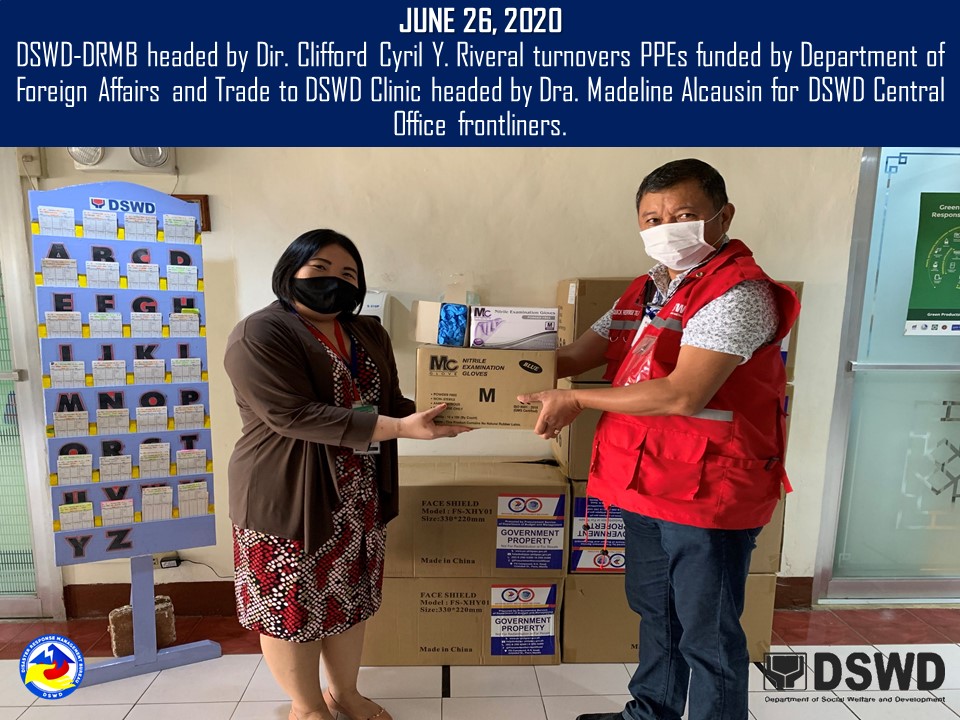 REGION / PROVINCE / MUNICIPALITY REGION / PROVINCE / MUNICIPALITY  COST OF ASSISTANCE  COST OF ASSISTANCE  COST OF ASSISTANCE  COST OF ASSISTANCE  COST OF ASSISTANCE REGION / PROVINCE / MUNICIPALITY REGION / PROVINCE / MUNICIPALITY  DSWD  LGUs  NGOs  OTHERS  GRAND TOTAL GRAND TOTALGRAND TOTAL546,258,607.84  13,850,192,779.25 398,950,589.83 31,843,409.56  14,827,245,386.48 NCRNCR107,782,243.30  1,633,868,218.85 365,410,000.00 -  2,107,060,462.15 Caloocan CityCaloocan City7,497,000.00 200,000,000.00 42,100,000.00 - 249,597,000.00 Las PinasLas Pinas3,007,450.00 41,838,500.00 14,625,000.00 - 59,470,950.00 Makati CityMakati City4,730,000.00 30,306,750.00 6,250,000.00 - 41,286,750.00 Malabon CityMalabon City6,353,800.00 1,543,580.00 36,507,500.00 - 44,404,880.00 Mandaluyong CityMandaluyong City6,531,000.00 67,512,250.00 28,392,500.00 - 102,435,750.00 Manila CityManila City12,913,854.00 - 37,442,500.00 - 50,356,354.00 Marikina cityMarikina city5,272,110.00 1,032,500.00 - - 6,304,610.00 Muntinlupa CityMuntinlupa City4,739,000.00 414,551,435.00 - - 419,290,435.00 NavotasNavotas4,110,000.00 44,000,000.00 11,915,000.00 - 60,025,000.00 Paranaque CityParanaque City7,130,450.00 345,309,803.85 - - 352,440,253.85 Pasay CityPasay City3,830,000.00 - 20,722,500.00 - 24,552,500.00 Pasig CityPasig City4,385,160.00 260,000,000.00 - - 264,385,160.00 Pateros Pateros 2,649,000.00 11,816,400.00 6,500,000.00 - 20,965,400.00 Taguig CityTaguig City13,197,100.00 165,000,000.00 25,485,000.00 - 203,682,100.00 Quezon CityQuezon City13,110,759.30 - 58,850,000.00 - 71,960,759.30 San Juan CitySan Juan City2,603,660.00 18,000,000.00 7,500,000.00 - 28,103,660.00 Valenzuela CityValenzuela City5,721,900.00 32,957,000.00 69,120,000.00 - 107,798,900.00 REGION IREGION I21,273,470.32 662,155,203.57 3,724,418.03 20,931,692.56 708,084,784.48 Ilocos NorteIlocos Norte4,661,110.50 205,619,107.85 3,496,678.00 - 213,776,896.35 PLGU Ilocos Norte190,652.25  -  -  - 190,652.25 Adams143,313.20 705,230.00  -  - 848,543.20 Bacarra143,313.20  12,502,250.00  -  -  12,645,563.20 Badoc143,313.20  7,820,000.00  -  -  7,963,313.20 Bangui143,313.20  6,593,400.00  -  -  6,736,713.20 Banna (Espiritu)143,313.20  6,042,257.50  -  -  6,185,570.70 CITY OF BATAC377,140.00  14,088,050.00  -  -  14,465,190.00 Burgos143,313.20  11,817,160.00  1,625,238.00  -  13,585,711.20 Carasi143,313.20 318,288.00 4,000.00  - 465,601.20 Currimao143,313.20  1,668,000.00  -  -  1,811,313.20 Dingras143,313.20  8,733,094.84  -  -  8,876,408.04 Dumalneg143,313.20  1,959,056.00  -  -  2,102,369.20 LAOAG CITY358,283.00  26,213,560.00  -  -  26,571,843.00 Marcos634,944.45  3,425,220.00  1,822,440.00  -  5,882,604.45 Nueva Era143,313.20  2,398,750.00 45,000.00  -  2,587,063.20 Pagudpud143,313.20  21,108,868.00  -  -  21,252,181.20 Paoay377,140.00  9,309,819.00  -  -  9,686,959.00 Pasuquin143,313.20  12,158,374.00  -  -  12,301,687.20 Piddig143,313.20  9,767,260.00  -  -  9,910,573.20 Pinili143,313.20  10,290,147.50  -  -  10,433,460.70 San Nicolas143,313.20  2,706,360.00  -  -  2,849,673.20 Sarrat143,313.20  7,033,088.00  -  -  7,176,401.20 Solsona143,313.20  1,842,500.00  -  -  1,985,813.20 Vintar 143,313.20 27,118,375.01  -  - 27,261,688.21 Ilocos SurIlocos Sur1,278,224.02 45,011,819.14 - - 46,290,043.16 Alilem - 320,070.00  -  - 320,070.00 Banayoyo - 660,901.25  -  - 660,901.25 Bantay - 471,200.00  -  - 471,200.00 Burgos  -  1,577,419.96  -  -  1,577,419.96 Cabugao17,319.15  2,732,400.00  -  -  2,749,719.15 CITY OF CANDON -  3,894,099.29  -  -  3,894,099.29 Caoayan - 990,052.00  -  - 990,052.00 Cervantes - 407,400.00  -  - 407,400.00 Galimuyod -  1,108,849.10  -  -  1,108,849.10 Gregorio del Pilar (Concepcion) - 463,482.00  -  - 463,482.00 Lidlidda - 293,581.16  -  - 293,581.16 Magsingal -  1,240,155.00  -  -  1,240,155.00 Nagbukel - 651,700.00  -  - 651,700.00 Narvacan -  1,654,668.00  -  -  1,654,668.00 Quirino (Angkaki) - 294,114.00  -  - 294,114.00 Salcedo (Baugen) - 605,542.08  -  - 605,542.08 San Emilio - 428,419.00  -  - 428,419.00 San Esteban2,542.03 400,000.04  -  - 402,542.07 San Ildefonso -  2,536,523.50  -  -  2,536,523.50 San Juan (Lapog) - 877,798.50  -  - 877,798.50 San Vicente -  1,076,500.00  -  -  1,076,500.00 Santa -  1,907,233.20  -  -  1,907,233.20 Santa Catalina - 837,000.00  -  - 837,000.00 Santa Cruz10,937.06 789,210.00  -  - 800,147.06 Santa Lucia -  1,399,813.06  -  -  1,399,813.06 Santa Maria - 666,276.48  -  - 666,276.48 Santiago -  1,393,707.80  -  -  1,393,707.80 Sigay - 480,369.48  -  - 480,369.48 Sinait -  3,395,324.31  -  -  3,395,324.31 Sugpon - 34,736.00  -  - 34,736.00 Suyo -  1,680,000.00  -  -  1,680,000.00 Tagudin377,140.00  1,815,210.00  -  -  2,192,350.00 CITY OF VIGAN870,285.78  7,928,063.93  -  -  8,798,349.71 La UnionLa Union5,343,528.63 97,541,086.36  211,540.00  905,771.64 104,001,926.63 Agoo379,682.03  6,887,410.00  -  -  7,267,092.03 Aringay4,842.03  -  -  - 4,842.03 Bacnotan92,613.60  7,473,058.53  -  -  7,565,672.13 Balaoan377,140.00  2,044,875.00  -  -  2,422,015.00 Bangar377,140.00  5,629,101.51  -  -  6,006,241.51 Bauang377,140.00  2,748,346.00  -  -  3,125,486.00 Burgos - 564,060.00  - 78,135.00 642,195.00 Caba377,140.00  1,780,800.00  -  -  2,157,940.00 Luna377,140.00  4,948,530.00  -  -  5,325,670.00 Naguilian377,140.00  -  -  - 377,140.00 Pugo388,618.75 138,821.00  -  - 527,439.75 Rosario389,680.20  12,000,731.60 104,200.00  -  12,494,611.80 CITY OF SAN FERNANDO 1,070,972.02  36,248,440.00  -  -  37,319,412.02 San Juan377,140.00  2,515,376.00  -  -  2,892,516.00 Santo Tomas377,140.00  10,701,840.72  - 827,636.64  11,906,617.36 Santol -  2,038,281.00  -  -  2,038,281.00 Sudipen -  1,236,415.00  -  -  1,236,415.00 Tubao - 585,000.00 107,340.00  - 692,340.00 PangasinanPangasinan9,990,607.17 313,983,190.22  16,200.03 20,025,920.92 344,015,918.34 Agno - 147,579.00  -  - 147,579.00 Aguilar233,826.80  12,454,395.00  -  -  12,688,221.80 CITY OF ALAMINOS377,140.00  57,596,719.00  -  -  57,973,859.00 Alcala -  11,405,000.00  -  -  11,405,000.00 Anda -  11,594,316.00  -  -  11,594,316.00 Asingan377,140.00  2,934,414.49  -  1,231,488.72  4,543,043.21 Balungao -  3,358,873.25  -  -  3,358,873.25 Bani -  5,500,000.00  -  -  5,500,000.00 Basista377,140.00  3,728,603.99  -  -  4,105,743.99 Bautista -  2,484,300.00  -  -  2,484,300.00 Bayambang377,140.00  2,466,800.00  -  -  2,843,940.00 Binalonan377,140.00 872,915.00  -  -  1,250,055.00 Binmaley -  4,775,812.00  -  2,412,800.00  7,188,612.00 Bugallon377,140.00  6,624,860.00  - 216,500.00  7,218,500.00  Burgos -  1,226,600.00  -  1,194,840.00  2,421,440.00 Calasiao361,000.00  6,307,500.00  -  9,168,520.00  15,837,020.00 Dagupan City377,140.00  53,431,500.00  -  -  53,808,640.00 Infanta377,140.00  -  -  - 377,140.00 Labrador188,570.00 460,000.00  -  - 648,570.00 Laoac377,140.00  2,634,428.90  -  -  3,011,568.90 LINGAYEN370,000.00  5,635,020.00  -  -  6,005,020.00 Mabini -  1,373,600.00  -  -  1,373,600.00 Malasiqui377,140.00 373,320.00  -  - 750,460.00 Manaoag188,570.00  6,256,800.00  -  -  6,445,370.00 Mangaldan188,570.00  18,340,000.00  -  -  18,528,570.00 Mangatarem188,570.00 9,450.00  -  - 198,020.00 Mapandan188,570.00  2,345,400.00  -  -  2,533,970.00 Natividad -  4,988,200.00  -  -  4,988,200.00 Pozzorubio377,140.00  1,324,600.00  -  -  1,701,740.00 Rosales 1,233,644.32  6,418,314.57  -  -  7,651,958.89 San Carlos City224,912.70  -  -  - 224,912.70 San Fabian377,140.00  1,122,180.00  -  -  1,499,320.00 San Jacinto -  1,800,944.00  -  -  1,800,944.00 San Manuel399,263.35  5,295,671.80  -  1,861,675.20  7,556,610.35 San Nicolas  -  3,841,200.00  -  -  3,841,200.00 San Quintin -  2,028,000.00  -  -  2,028,000.00 Santa Barbara -  4,048,000.00  -  -  4,048,000.00 Santa Maria  -  2,278,900.00  - 745,000.00  3,023,900.00 Santo Tomas 377,140.00  -  -  - 377,140.00 Sison188,570.00 400,783.00  -  - 589,353.00 Tayug190,870.00  4,670,833.22 16,200.03  -  4,877,903.25 Umingan -  4,876,187.00  -  2,495,097.00  7,371,284.00 Urbiztondo377,140.00  11,817,000.00  -  -  12,194,140.00 CITY OF URDANETA377,140.00  31,775,750.00  - 700,000.00  32,852,890.00 Villasis188,570.00  2,958,420.00  -  -  3,146,990.00 REGION IIREGION II16,923,128.06 417,675,001.53 - - 434,598,129.59 BatanesBatanes 134,382.08 - - -  134,382.08 PLGU Batanes122,009.52  -  -  - 122,009.52 Basco8,359.04  -  -  - 8,359.04 Itbayat2,151.00  -  -  - 2,151.00 Uyugan1,862.52  -  -  - 1,862.52 CagayanCagayan4,657,660.42 75,884,258.01 - - 80,541,918.43 PLGU Cagayan712,491.69  -  -  - 712,491.69 Abulug3,584.40  3,749,302.00  -  -  3,752,886.40 Alcala260,279.32  3,047,906.00  -  -  3,308,185.32 Allacapan1,433.76  1,674,278.00  -  -  1,675,711.76 Amulung1,433.76  2,969,125.00  -  -  2,970,558.76 Aparri445,899.36  14,693,978.00  -  -  15,139,877.36 Baggao246,231.32  4,532,656.00  -  -  4,778,887.32 Ballesteros 621.00 865,896.00  -  - 866,517.00 Buguey1,433.76 911,796.00  -  - 913,229.76 Calayan 1,387,185.00  1,057,264.00  -  -  2,444,449.00 Camalaniugan - 741,510.00  -  - 741,510.00 Claveria - 979,206.00  -  - 979,206.00 Enrile -  2,114,432.72  -  -  2,114,432.72 Gattaran3,584.40  5,722,998.00  -  -  5,726,582.40 Gonzaga 716.88  2,376,742.00  -  -  2,377,458.88 Iguig406,200.00  1,236,426.36  -  -  1,642,626.36 Lal-lo39,428.40  1,319,248.00  -  -  1,358,676.40 Lasam10,753.20  2,772,318.00  -  -  2,783,071.20 Pamplona7,885.68 708,706.00  -  - 716,591.68 Peñablanca 716.88  4,549,527.64  -  -  4,550,244.52 Piat 716.88  4,837,430.60  -  -  4,838,147.48 Rizal224,146.22  1,315,628.02  -  -  1,539,774.24 Sanchez-Mira 717.00 760,144.00  -  - 760,861.00 Santa Ana2,949.60  1,057,264.00  -  -  1,060,213.60 Santa Praxedes179,220.00 132,158.00  -  - 311,378.00 Santa Teresita1,433.76 445,050.00  -  - 446,483.76 Santo Niño (Faire)523,781.73  4,607,122.50  -  -  5,130,904.23 Solana2,150.64  2,157,506.46  -  -  2,159,657.10 Tuao 716.88 847,501.00  -  - 848,217.88 Tuguegarao City191,948.90  3,701,137.71  -  -  3,893,086.61 IsabelaIsabela6,378,329.74 239,682,281.26 - - 246,060,611.00 PLGU Isabela212,261.80  -  -  - 212,261.80 Alicia145,456.50  4,488,690.00  -  -  4,634,146.50 Angadanan134,760.66  4,870,990.00  -  -  5,005,750.66 Aurora134,760.66 970,490.00  -  -  1,105,250.66 Benito Soliven142,022.54  1,014,065.00  -  -  1,156,087.54 Burgos141,305.66  5,646,790.00  -  -  5,788,095.66 Cabagan149,412.66  6,610,384.00  -  -  6,759,796.66 Cabatuan134,760.66  2,520,372.67  -  -  2,655,133.33 City of Cauayan142,332.96  72,423,584.00  -  -  72,565,916.96 Cordon242,292.66  2,919,944.00  -  -  3,162,236.66 Delfin Albano (Magsaysay)134,760.66  3,430,090.00  -  -  3,564,850.66 Dinapigue652,568.76 613,696.00  -  -  1,266,264.76 Divilacan134,760.66 936,413.16  -  -  1,071,173.82 Echague125,454.00  4,272,662.00  -  -  4,398,116.00 Gamu134,760.66  3,784,460.60  -  -  3,919,221.26 Ilagan135,477.54  43,395,550.00  -  -  43,531,027.54 Jones131,999.00  8,247,662.00  -  -  8,379,661.00 Luna138,351.66  1,377,555.00  -  -  1,515,906.66 Maconacon448,766.88  1,256,542.00  -  -  1,705,308.88 Mallig154,763.16  4,873,780.00  -  -  5,028,543.16 Naguilian271,688.12  1,366,859.92  -  -  1,638,548.04 Palanan127,604.64 515,990.00  -  - 643,594.64 Quezon134,760.66 774,690.00  -  - 909,450.66 Quirino145,456.50 761,990.00  -  - 907,446.50 Ramon128,847.76  7,839,880.00  -  -  7,968,727.76 Reina Mercedes134,760.66  2,204,079.00  -  -  2,338,839.66 Roxas134,760.66  1,831,490.00  -  -  1,966,250.66 San Agustin135,381.50  2,813,017.92  -  -  2,948,399.42 San Guillermo134,760.66  22,644,174.00  -  -  22,778,934.66 San Isidro143,716.08  4,025,490.00  -  -  4,169,206.08 San Manuel134,760.66 817,500.00  -  - 952,260.66 San Mariano134,760.66  1,448,490.00  -  -  1,583,250.66 San Mateo141,305.66  1,582,990.00  -  -  1,724,295.66 San Pablo139,068.54 737,490.00  -  - 876,558.54 Santa Maria138,351.66 618,490.00  -  - 756,841.66 City of Santiago137,074.88  6,546,636.99  -  -  6,683,711.87 Santo Tomas134,760.66  3,139,529.00  -  -  3,274,289.66 Tumauini155,480.04  6,359,774.00  -  -  6,515,254.04 Nueva VizcayaNueva Vizcaya4,805,911.26 81,703,040.26 - - 86,508,951.52 PLGU Nueva Vizcaya 4,805,911.26  25,000,000.00  -  -  29,805,911.26 Alfonso Castaneda - 633,568.16  -  - 633,568.16 Ambaguio -  1,209,284.00  -  -  1,209,284.00 Aritao -  4,451,225.00  -  -  4,451,225.00 Bagabag -  3,111,493.00  -  -  3,111,493.00 Bambang -  7,207,244.00  -  -  7,207,244.00 Bayombong -  7,758,400.00  -  -  7,758,400.00 Diadi -  3,653,282.00  -  -  3,653,282.00 Dupax del Norte -  4,699,282.00  -  -  4,699,282.00 Dupax del Sur -  4,033,372.00  -  -  4,033,372.00 Kasibu -  4,811,740.78  -  -  4,811,740.78 Kayapa -  3,107,243.00  -  -  3,107,243.00  Quezon -  2,248,584.06  -  -  2,248,584.06 Santa Fe -  2,573,924.50  -  -  2,573,924.50 Solano -  3,929,529.10  -  -  3,929,529.10 Villaverde -  3,274,868.66  -  -  3,274,868.66 QuirinoQuirino 946,844.56 20,405,422.00 - - 21,352,266.56 PLGU Quirino946,844.56  -  -  - 946,844.56 Aglipay -  4,852,771.00  -  -  4,852,771.00 Cabarroguis -  4,647,577.50  -  -  4,647,577.50 Diffun -  3,032,197.50  -  -  3,032,197.50 Maddela -  2,071,680.00  -  -  2,071,680.00 Nagtipunan -  3,990,996.00  -  -  3,990,996.00 Saguday -  1,810,200.00  -  -  1,810,200.00 REGION IIIREGION III24,191,879.55 826,966,528.05 - - 851,158,407.60 AuroraAurora1,249,938.50 58,251,014.53 - - 59,500,953.03 PLGU Aurora - 524,540.00  -  - 524,540.00 Baler150,751.00  13,598,710.00  -  -  13,749,461.00 Casiguran185,265.00  6,458,914.00  -  -  6,644,179.00 Dilasag128,880.00  11,259,550.95  -  -  11,388,430.95 Dinalungan80,550.00  1,319,964.00  -  -  1,400,514.00 Dingalan193,000.00  4,007,082.69  -  -  4,200,082.69 Dipaculao149,017.50  6,774,452.04  -  -  6,923,469.54 Maria Aurora181,237.50  3,107,855.00  -  -  3,289,092.50 San Luis181,237.50  11,199,945.85  -  -  11,381,183.35 BataanBataan1,783,309.35 14,783,762.30 - - 16,567,071.65 Abucay74,504.00  -  -  - 74,504.00 Bagac124,566.00  2,631,375.00  -  -  2,755,941.00 City of Balanga194,972.40  8,606,000.00  -  -  8,800,972.40 Dinalupihan250,768.00  -  -  - 250,768.00 Hermosa215,471.25  1,362,897.30  -  -  1,578,368.55 Limay118,219.20  -  -  - 118,219.20 Morong164,500.00  2,183,490.00  -  -  2,347,990.00 Orani142,434.00  -  -  - 142,434.00 Orion200,000.00  -  -  - 200,000.00 Pilar189,556.50  -  -  - 189,556.50 Samal108,318.00  -  -  - 108,318.00 BulacanBulacan6,403,992.24 282,880,782.68 - - 289,284,774.92 Angat -  5,285,280.00  -  -  5,285,280.00 Balagtas (Bigaa)117,500.00  9,543,750.00  -  -  9,661,250.00 Baliuag761,353.60  28,386,000.00  -  -  29,147,353.60 Bocaue238,299.60  5,572,000.00  -  -  5,810,299.60  Bulacan128,880.00  10,251,500.00  -  -  10,380,380.00 Bustos114,783.75  6,250,885.68  -  -  6,365,669.43 Calumpit153,616.00  30,386,000.00  -  -  30,539,616.00 Doña Remedios Trinidad216,200.00  1,749,440.00  -  -  1,965,640.00 Guiguinto149,017.50  10,240,000.00  -  -  10,389,017.50 Hagonoy344,351.25  22,249,826.00  -  -  22,594,177.25 City of Malolos235,074.00  7,700,000.00  -  -  7,935,074.00 Marilao281,925.00  14,061,600.00  -  -  14,343,525.00 City of Meycauayan298,182.20  19,242,800.00  -  -  19,540,982.20 Norzagaray409,442.04  1,549,219.00  -  -  1,958,661.04 Obando136,572.00  5,000,000.00  -  -  5,136,572.00 Pandi154,400.00  21,861,000.00  -  -  22,015,400.00 Paombong92,632.50  2,550,000.00  -  -  2,642,632.50 Plaridel141,000.00  15,461,820.00  -  -  15,602,820.00 Pulilan150,460.80  10,826,000.00  -  -  10,976,460.80 San Ildefonso343,100.00  19,984,181.00  -  -  20,327,281.00 City of San Jose del Monte736,242.00  18,897,120.00  -  -  19,633,362.00 San Miguel639,072.00 199,361.00  -  - 838,433.00 San Rafael243,715.50  11,111,000.00  -  -  11,354,715.50 Santa Maria318,172.50  4,522,000.00  -  -  4,840,172.50 Nueva EcijaNueva Ecija4,623,872.50 162,946,897.89 - - 167,570,770.39 Aliaga249,860.00  -  -  - 249,860.00 Bongabon241,650.00  4,409,575.25  -  -  4,651,225.25 Cabanatuan City604,125.00  47,997,200.00  -  -  48,601,325.00 Cabiao343,207.50  17,647,200.00  -  -  17,990,407.50 Carranglan352,406.25 100,000.00  -  - 452,406.25 Cuyapo312,131.25  4,434,740.00  -  -  4,746,871.25 Gabaldon (Bitulok & Sabani) -  3,799,910.00  -  -  3,799,910.00 General Mamerto Natividad213,457.50  2,419,550.00  -  -  2,633,007.50 General Tinio (Papaya)289,500.00  1,299,550.00  -  -  1,589,050.00 Jaen -  2,803,200.00  -  -  2,803,200.00 Laur -  2,500,000.00  -  -  2,500,000.00 Licab153,760.00  -  -  - 153,760.00 Nampicuan80,550.00  -  -  - 80,550.00 Palayan City120,825.00  4,536,020.64  -  -  4,656,845.64 Pantabangan140,962.50 463,750.00  -  - 604,712.50 Peñaranda120,825.00  8,646,456.00  -  -  8,767,281.00 Rizal341,700.00  -  -  - 341,700.00 San Antonio -  4,054,380.00  -  -  4,054,380.00 San Isidro161,100.00 912,800.00  -  -  1,073,900.00 San Jose City422,887.50  1,209,222.00  -  -  1,632,109.50 San Leonardo -  3,450,000.00  -  -  3,450,000.00 Santa Rosa -  24,404,040.00  -  -  24,404,040.00 Science City of Muñoz -  9,404,199.00  -  -  9,404,199.00 Talavera140,962.50  17,190,000.00  -  -  17,330,962.50 Talugtug140,962.50 72,225.00  -  - 213,187.50 Zaragoza193,000.00  1,192,880.00  -  -  1,385,880.00 PampangaPampanga4,123,026.26 78,125,216.65 - - 82,248,242.91 Angeles City517,000.00  -  -  - 517,000.00 Apalit -  1,958,100.00  -  -  1,958,100.00 Bacolor140,831.80  -  -  - 140,831.80 Candaba812,385.00  -  -  - 812,385.00 Floridablanca 1,025,400.00 596,070.00  -  -  1,621,470.00 Guagua - 948,000.00  -  - 948,000.00 Mabalacat379,113.00  -  -  - 379,113.00 Masantol230,640.00  5,346,260.00  -  -  5,576,900.00 Mexico -  5,392,223.00  -  -  5,392,223.00 Minalin128,880.00  4,815,700.00  -  -  4,944,580.00 Porac217,316.48  15,529,050.00  -  -  15,746,366.48 City of San Fernando -  26,869,000.00  -  -  26,869,000.00 San Luis228,550.98  -  -  - 228,550.98 San Simon231,036.00  9,653,289.59  -  -  9,884,325.59 Santa Ana120,825.00  2,400,000.00  -  -  2,520,825.00 Santa Rita -  2,976,050.00  -  -  2,976,050.00 Santo Tomas91,048.00  1,641,474.06  -  -  1,732,522.06 TarlacTarlac5,160,483.05 161,219,500.00 - - 166,379,983.05 Anao86,048.00  3,088,500.00  -  -  3,174,548.00 Bamban172,096.00  2,253,500.00  -  -  2,425,596.00 Camiling288,000.00  13,800,000.00  -  -  14,088,000.00 Capas812,385.00  9,281,000.00  -  -  10,093,385.00 Concepcion470,000.00  23,382,000.00  -  -  23,852,000.00 Gerona439,010.00  25,276,250.00  -  -  25,715,260.00 La Paz407,362.30  3,320,000.00  -  -  3,727,362.30 Mayantoc227,467.80  8,805,650.00  -  -  9,033,117.80 Moncada253,732.50  1,610,500.00  -  -  1,864,232.50 Paniqui -  7,200,000.00  -  -  7,200,000.00 Pura121,858.00  1,052,000.00  -  -  1,173,858.00 Ramos165,548.00  1,670,700.00  -  -  1,836,248.00 San Clemente80,550.00 621,300.00  -  - 701,850.00 San Manuel228,437.25  1,952,500.00  -  -  2,180,937.25 Santa Ignacia253,953.00  7,500,600.00  -  -  7,754,553.00 City of Tarlac798,501.00  50,000,000.00  -  -  50,798,501.00 Victoria355,534.20 405,000.00  -  - 760,534.20 ZambalesZambales 847,257.65 68,759,354.00 - - 69,606,611.65 Botolan346,365.00  6,787,200.00  -  -  7,133,565.00 Candelaria -  1,537,120.00  -  -  1,537,120.00 Castillejos -  2,800,000.00  -  -  2,800,000.00 Iba -  10,462,208.00  -  -  10,462,208.00 Olongapo City211,142.00  20,000,000.00  -  -  20,211,142.00  San Antonio -  7,247,520.00  -  -  7,247,520.00 San Felipe -  7,000,000.00  -  -  7,000,000.00 San Marcelino -  7,000,000.00  -  -  7,000,000.00 San Narciso -  1,977,846.00  -  -  1,977,846.00 Santa Cruz289,750.65  3,947,460.00  -  -  4,237,210.65 CALABARZONCALABARZON47,269,543.74  8,171,179,743.95 22,804,054.80 -  8,241,253,342.49 BatangasBatangas3,351,048.00  1,719,559,822.80 1,533,000.00 -  1,724,443,870.80 PLGU BatangasPLGU Batangas111,000.00  326,562,195.63  -  -  326,673,195.63 Agoncillo -  12,544,442.69  -  -  12,544,442.69 Alitagtag7,480.00  9,918,392.13  -  -  9,925,872.13 Balayan118,800.00  52,738,241.96  -  -  52,857,041.96 Balete321,600.00  13,762,657.17  1,533,000.00  -  15,617,257.17 Batangas City686,400.00  225,765,990.27  -  -  226,452,390.27 Bauan11,220.00  37,634,792.26  -  -  37,646,012.26 Calaca -  64,818,853.70  -  -  64,818,853.70 Calatagan -  16,952,210.71  -  -  16,952,210.71 Cuenca -  18,517,328.54  -  -  18,517,328.54 Ibaan -  12,005,961.80  -  -  12,005,961.80 Laurel 1,546,000.00  15,057,304.56  -  -  16,603,304.56 Lemery23,562.00  35,295,814.30  -  -  35,319,376.30 Lian -  15,676,259.38  -  -  15,676,259.38 Lipa City145,860.00  224,595,151.47  -  -  224,741,011.47 Lobo -  10,874,253.99  -  -  10,874,253.99 Mabini -  14,898,004.00  -  -  14,898,004.00 Malvar -  11,396,953.99  -  -  11,396,953.99 Mataas Na Kahoy -  18,649,362.10  -  -  18,649,362.10 Nasugbu -  12,025,348.31  -  -  12,025,348.31 Padre Garcia -  10,685,612.30  -  -  10,685,612.30 Rosario -  22,664,284.60  -  -  22,664,284.60 San Jose -  18,268,972.20  -  -  18,268,972.20 San Juan -  30,505,551.17  -  -  30,505,551.17 San Luis -  12,973,208.94  -  -  12,973,208.94 San Nicolas -  16,107,824.74  -  -  16,107,824.74 San Pascual9,350.00  29,644,446.10  -  -  29,653,796.10 Santa Teresita -  17,835,630.13  -  -  17,835,630.13 Santo Tomas22,440.00  136,796,014.15  -  -  136,818,454.15 Taal -  29,940,477.99  -  -  29,940,477.99 Talisay93,500.00  14,381,089.22  -  -  14,474,589.22 City of Tanauan94,248.00  174,616,811.53  -  -  174,711,059.53 Taysan159,588.00  20,740,525.70  -  -  20,900,113.70 Tingloy -  8,699,281.29  -  -  8,699,281.29 Tuy -  26,010,573.78  -  -  26,010,573.78 CaviteCavite10,399,312.00  2,304,235,289.29 7,754,076.80 -  2,322,388,678.09 PLGU CavitePLGU Cavite -  352,810,673.26  7,754,076.80  -  360,564,750.06 Alfonso418,880.00  26,864,374.96  -  -  27,283,254.96 Amadeo374,000.00  26,417,742.43  -  -  26,791,742.43 Bacoor439,076.00  215,229,097.85  -  -  215,668,173.85 Carmona572,000.00  130,080,787.79  -  -  130,652,787.79 Cavite City374,000.00  58,208,511.87  -  -  58,582,511.87 Dasmariñas 1,150,380.00  283,546,983.80  -  -  284,697,363.80 Gen. Mariano Alvarez605,880.00  34,670,266.60  -  -  35,276,146.60 General Emilio Aguinaldo374,000.00  11,048,617.77  -  -  11,422,617.77 General Trias430,100.00  230,382,769.61  -  -  230,812,869.61 Imus399,058.00  215,370,184.99  -  -  215,769,242.99 Indang374,000.00  29,880,427.57  -  -  30,254,427.57 Kawit374,000.00  32,805,880.14  -  -  33,179,880.14 Magallanes374,000.00  13,081,895.61  -  -  13,455,895.61 Maragondon374,000.00  18,067,596.86  -  -  18,441,596.86 Mendez (MENDEZ-NUÑEZ)374,000.00  17,657,651.95  -  -  18,031,651.95 Naic654,500.00  32,539,813.84  -  -  33,194,313.84 Noveleta374,000.00  18,254,550.25  -  -  18,628,550.25 Rosario374,000.00  56,812,369.37  -  -  57,186,369.37 Silang374,000.00  117,068,482.88  -  -  117,442,482.88 Tagaytay City456,038.00  188,926,145.19  -  -  189,382,183.19 Tanza374,000.00  78,996,894.92  -  -  79,370,894.92 Ternate374,000.00  12,703,234.04  -  -  13,077,234.04 Trece Martires City411,400.00  102,810,335.74  -  -  103,221,735.74 LagunaLaguna10,582,981.74  1,821,797,421.20 - -  1,832,380,402.94 PLGU LagunaPLGU Laguna -  260,801,373.66  -  -  260,801,373.66 Alaminos235,000.00  11,193,650.35  -  -  11,428,650.35 Bay329,000.00  33,405,455.37  -  -  33,734,455.37 Biñan708,210.00  149,228,757.14  -  -  149,936,967.14 Cabuyao418,760.00  122,718,170.65  -  -  123,136,930.65 City of Calamba624,130.00  278,054,903.35  -  -  278,679,033.35 Calauan282,000.00  16,517,018.53  -  -  16,799,018.53 Cavinti235,000.00  19,055,760.09  -  -  19,290,760.09 Famy235,000.00  10,424,907.68  -  -  10,659,907.68 Kalayaan235,000.00  14,093,489.13  -  -  14,328,489.13 Liliw235,000.00  14,639,903.04  -  -  14,874,903.04 Los Baños425,528.00  34,844,507.00  -  -  35,270,035.00 Luisiana235,000.00  13,301,966.71  -  -  13,536,966.71 Lumban235,000.00  17,657,567.53  -  -  17,892,567.53 Mabitac235,000.00  7,759,073.94  -  -  7,994,073.94 Magdalena235,000.00  18,023,677.58  -  -  18,258,677.58 Majayjay247,690.00  16,637,347.46  -  -  16,885,037.46 Nagcarlan235,000.00  31,895,718.52  -  -  32,130,718.52 Paete416,210.00  16,740,092.62  -  -  17,156,302.62 Pagsanjan329,000.00  28,132,494.32  -  -  28,461,494.32 Pakil235,000.00  12,135,880.24  -  -  12,370,880.24 Pangil635,182.00  12,338,788.90  -  -  12,973,970.90 Pila597,420.00  13,606,465.00  -  -  14,203,885.00 Rizal416,210.00  8,761,663.39  -  -  9,177,873.39 San Pablo City441,200.00  109,970,536.15  -  -  110,411,736.15 San Pedro396,320.00  121,211,027.51  -  -  121,607,347.51 Santa Cruz385,100.00  61,051,687.29  -  -  61,436,787.29 Santa Maria235,000.00  14,703,978.46  -  -  14,938,978.46 City of Santa Rosa609,231.74  324,735,210.99  -  -  325,344,442.73 Siniloan266,790.00  13,589,222.34  -  -  13,856,012.34 Victoria235,000.00  14,567,126.26  -  -  14,802,126.26 QuezonQuezon16,720,418.00 975,529,734.55 - - 992,250,152.55 PLGU QuezonPLGU Quezon564,000.00  102,831,937.98  -  -  103,395,937.98 Agdangan282,000.00  9,771,003.62  -  -  10,053,003.62 Alabat 1,175,000.00  9,409,409.48  -  -  10,584,409.48 Atimonan235,000.00  30,364,795.48  -  -  30,599,795.48 Buenavista -  13,530,115.41  -  -  13,530,115.41 Burdeos844,000.00  6,961,240.95  -  -  7,805,240.95 Calauag470,000.00  25,692,934.72  -  -  26,162,934.72 Candelaria470,000.00  33,222,781.68  -  -  33,692,781.68 Catanauan470,000.00  30,571,579.27  -  -  31,041,579.27 Dolores -  18,615,223.40  -  -  18,615,223.40 General Luna470,000.00  19,882,141.56  -  -  20,352,141.56 General Nakar -  19,449,801.62  -  -  19,449,801.62 Guinayangan -  10,936,001.32  -  -  10,936,001.32 Gumaca470,000.00  19,953,829.10  -  -  20,423,829.10 Infanta -  15,903,177.77  -  -  15,903,177.77 Jomalig844,000.00  7,174,401.18  -  -  8,018,401.18 Lopez -  43,769,685.09  -  -  43,769,685.09 Lucban282,000.00  20,514,444.87  -  -  20,796,444.87 Lucena City554,150.00  89,325,783.44  -  -  89,879,933.44 Macalelon470,000.00  9,175,638.65  -  -  9,645,638.65 Mauban470,000.00  43,716,142.17  -  -  44,186,142.17 Mulanay470,000.00  24,561,238.67  -  -  25,031,238.67 Padre Burgos380,952.00  12,983,861.92  -  -  13,364,813.92 Pagbilao470,000.00  33,429,617.95  -  -  33,899,617.95 Panukulan703,000.00  7,183,548.97  -  -  7,886,548.97 Patnanungan703,000.00  13,015,641.17  -  -  13,718,641.17 Perez940,000.00  8,330,880.45  -  -  9,270,880.45 Pitogo376,000.00  9,603,770.02  -  -  9,979,770.02 Plaridel235,000.00  6,609,690.61  -  -  6,844,690.61 Polillo703,000.00  11,445,642.77  -  -  12,148,642.77 Quezon940,000.00  8,102,232.23  -  -  9,042,232.23 Real235,000.00  18,406,231.58  -  -  18,641,231.58 Sampaloc -  14,967,001.00  -  -  14,967,001.00 San Andres -  12,107,698.61  -  -  12,107,698.61 San Antonio235,000.00  8,708,257.63  -  -  8,943,257.63 San Francisco (Aurora)611,000.00  27,525,190.80  -  -  28,136,190.80 San Narciso601,600.00  14,129,133.88  -  -  14,730,733.88 Sariaya247,716.00  29,151,915.29  -  -  29,399,631.29 Tagkawayan -  20,475,072.86  -  -  20,475,072.86 City of Tayabas235,000.00  68,588,901.69  -  -  68,823,901.69 Tiaong235,000.00  33,779,078.39  -  -  34,014,078.39 Unisan329,000.00  11,653,059.30  -  -  11,982,059.30 RizalRizal6,215,784.00  1,350,057,476.11 13,516,978.00 -  1,369,790,238.11 PLGU RizalPLGU Rizal111,000.00  303,463,248.69  13,516,978.00  -  317,091,226.69 Angono26,180.00  29,133,215.53  -  -  29,159,395.53 City of Antipolo219,780.00  348,307,583.23  -  -  348,527,363.23 Baras6,336.00  39,457,145.08  -  -  39,463,481.08 Binangonan56,100.00  77,138,996.36  -  -  77,195,096.36 Cainta554,208.00  139,239,564.39  -  -  139,793,772.39 Cardona -  28,533,018.49  -  -  28,533,018.49 Jala-Jala -  21,973,788.85  -  -  21,973,788.85 Morong198,000.00  28,892,857.84  -  -  29,090,857.84 Pililla180,000.00  25,159,300.87  -  -  25,339,300.87 Rodriguez (Montalban) 4,097,376.00  70,764,677.51  -  -  74,862,053.51 San Mateo180,000.00  81,831,850.88  -  -  82,011,850.88 Tanay208,800.00  44,013,520.57  -  -  44,222,320.57 Taytay364,540.00  88,364,531.01  -  -  88,729,071.01 Teresa13,464.00  23,784,176.81  -  -  23,797,640.81 MIMAROPAMIMAROPA15,347,667.50 124,402,148.49 - - 139,749,815.99 MarinduqueMarinduque2,189,537.50 18,910,414.27 - - 21,099,951.77 PLGU MarinduquePLGU Marinduque -  6,378,771.20  -  -  6,378,771.20 Boac491,400.00  4,259,188.00  -  -  4,750,588.00 Buenavista -  1,266,714.96  -  -  1,266,714.96 Gasan89,387.50  2,945,115.11  -  -  3,034,502.61 Mogpog361,800.00  -  -  - 361,800.00 Santa Cruz900,000.00  2,000,000.00  -  -  2,900,000.00 Torrijos346,950.00  2,060,625.00  -  -  2,407,575.00 Occidental MindoroOccidental Mindoro1,296,125.00 3,077,288.22 - - 4,373,413.22 PLGU Occidental Mindoro -  3,077,288.22  -  -  3,077,288.22 Abra de Ilog85,500.00  -  -  - 85,500.00 Calintaan12,600.00  -  -  - 12,600.00 Lubang178,775.00  -  -  - 178,775.00 Magsaysay54,900.00  -  -  - 54,900.00 Mamburao9,000.00  -  -  - 9,000.00 Paluan241,200.00  -  -  - 241,200.00 Sablayan36,000.00  -  -  - 36,000.00 San Jose678,150.00  -  -  - 678,150.00 Oriental MindoroOriental Mindoro4,742,100.00 1,322,000.00 - - 6,064,100.00 Baco450,000.00  1,322,000.00  -  -  1,772,000.00 Bansud450,000.00  -  -  - 450,000.00 Bongabong450,000.00  -  -  - 450,000.00 Bulalacao (San Pedro)450,000.00  -  -  - 450,000.00 City of Calapan17,100.00  -  -  - 17,100.00 Gloria450,000.00  -  -  - 450,000.00 Pinamalayan675,000.00  -  -  - 675,000.00 Pola450,000.00  -  -  - 450,000.00 Puerto Galera450,000.00  -  -  - 450,000.00 San Teodoro450,000.00  -  -  - 450,000.00 Victoria450,000.00  -  -  - 450,000.00 PalawanPalawan3,210,750.00 96,254,946.00 - - 99,465,696.00 PLGU Palawan -  96,254,946.00  -  -  96,254,946.00 Bataraza453,600.00  -  -  - 453,600.00 Culion853,200.00  -  -  - 853,200.00 Magsaysay180,000.00  -  -  - 180,000.00 Puerto Princesa City311,400.00  -  -  - 311,400.00 Rizal (Marcos) 1,143,000.00  -  -  -  1,143,000.00 Roxas269,550.00  -  -  - 269,550.00 RomblonRomblon3,909,155.00 4,837,500.00 - - 8,746,655.00 PLGU RomblonPLGU Romblon -  4,837,500.00  -  -  4,837,500.00 Alcantara311,400.00  -  -  - 311,400.00 Banton135,000.00  -  -  - 135,000.00 Cajidiocan148,950.00  -  -  - 148,950.00 Calatrava229,500.00  -  -  - 229,500.00 Concepcion29,250.00  -  -  - 29,250.00 Corcuera69,300.00  -  -  - 69,300.00 Ferrol98,550.00  -  -  - 98,550.00 Looc192,150.00  -  -  - 192,150.00 Magdiwang136,800.00  -  -  - 136,800.00 Odiongan406,800.00  -  -  - 406,800.00 Romblon 1,038,150.00  -  -  -  1,038,150.00 San Agustin161,550.00  -  -  - 161,550.00 San Andres134,100.00  -  -  - 134,100.00 San Fernando135,000.00  -  -  - 135,000.00 San Jose79,200.00  -  -  - 79,200.00 Santa Fe305,675.00  -  -  - 305,675.00 Santa Maria (Imelda)297,780.00  -  -  - 297,780.00 REGION VREGION V38,099,495.71 340,453,361.37 3,076,950.00 - 381,629,807.08 AlbayAlbay6,425,566.62 60,803,281.10 1,445,750.00 - 68,674,597.72 Bacacay339,865.16  -  -  - 339,865.16 Camalig308,781.72 623,500.00  -  - 932,281.72 Daraga (Locsin)379,452.56  1,800,000.00  1,356,400.00  -  3,535,852.56 Guinobatan388,836.24  1,515,400.00 89,350.00  -  1,993,586.24 Legazpi City2,350.00  26,501,073.00  -  -  26,503,423.00 Libon490,297.28  4,150,736.10  -  -  4,641,033.38 City of Ligao909,450.00  -  -  - 909,450.00 Malilipot146,033.52  -  -  - 146,033.52 Malinao268,021.36  8,009,400.00  -  -  8,277,421.36 Manito142,221.40  -  -  - 142,221.40 Oas576,025.44  1,253,262.00  -  -  1,829,287.44 Pio Duran771,635.64  -  -  - 771,635.64 Polangui397,926.68 321,750.00  -  - 719,676.68 Rapu-Rapu262,743.04  -  -  - 262,743.04 Santo Domingo (Libog)248,630.00  4,075,000.00  -  -  4,323,630.00 City of Tabaco555,689.80  9,711,460.00  -  -  10,267,149.80 Tiwi237,606.78  2,841,700.00  -  -  3,079,306.78 Camarines NorteCamarines Norte4,225,919.83 83,370,543.08 - - 87,596,462.91 PLGU Camarines Norte301,166.56  -  -  - 301,166.56 Basud178,583.16  10,182,787.80  -  -  10,361,370.96 Capalonga401,380.00  -  -  - 401,380.00 Daet254,532.32  24,083,067.00  -  -  24,337,599.32 Jose Panganiban549,430.00  -  -  - 549,430.00 Labo822,500.00  7,972,120.00  -  -  8,794,620.00 Mercedes357,687.43  -  -  - 357,687.43 Paracale401,106.72  8,980,594.00  -  -  9,381,700.72 San Lorenzo Ruiz (Imelda)92,430.00  16,910,719.65  -  -  17,003,149.65 San Vicente64,490.94  1,574,765.00  -  -  1,639,255.94 Santa Elena244,660.02  4,466,180.88  -  -  4,710,840.90 Talisay127,902.68  4,800,308.75  -  -  4,928,211.43 Vinzons430,050.00  4,400,000.00  -  -  4,830,050.00 Camarines SurCamarines Sur17,633,277.97 117,814,704.37  50,000.00 - 135,497,982.34 PLGU Cam Sur 1,380,807.28  -  -  -  1,380,807.28 Baao302,623.68  32,565,991.36  -  -  32,868,615.04 Balatan536,374.94 916,600.00  -  -  1,452,974.94 Bato293,240.00  1,812,942.00  -  -  2,106,182.00 Bombon117,617.76 374,528.00  -  - 492,145.76 Buhi651,620.22  11,875,000.00  -  -  12,526,620.22 Bula545,867.07  7,408,809.70  -  -  7,954,676.77 Cabusao137,220.72  1,850,040.00  -  -  1,987,260.72 Calabanga514,342.96  7,336,000.00  -  -  7,850,342.96 Camaligan74,482.96  1,048,400.00  -  -  1,122,882.96 Canaman159,522.56  2,086,900.00  -  -  2,246,422.56 Caramoan437,126.16  4,212,750.00  -  -  4,649,876.16 Del Gallego509,414.68 500,000.00  -  -  1,009,414.68 Gainza - 530,000.00  -  - 530,000.00 Garchitorena222,569.16  1,375,000.00  -  -  1,597,569.16 Goa791,422.48  1,875,000.00  -  -  2,666,422.48 Iriga City545,490.06  -  -  - 545,490.06 Lagonoy560,430.04  4,519,200.00  -  -  5,079,630.04 Libmanan 1,178,458.20 237,500.00 50,000.00  -  1,465,958.20 Lupi284,242.92  1,162,625.00  -  -  1,446,867.92 Magarao120,814.88 625,000.00  -  - 745,814.88 Milaor142,807.88 971,700.00  -  -  1,114,507.88 Minalabac310,558.80  3,345,000.00  -  -  3,655,558.80 Nabua429,371.53  1,200,000.00  -  -  1,629,371.53 Naga City656,120.00  5,000,000.00  -  -  5,656,120.00 Ocampo791,480.00  4,621,000.00  -  -  5,412,480.00 Pamplona258,608.28  1,600,000.00  -  -  1,858,608.28 Pasacao447,955.69 221,848.31  -  - 669,804.00 Pili384,730.88  5,800,000.00  -  -  6,184,730.88 Presentacion (Parubcan)177,703.44  -  -  - 177,703.44 Ragay380,918.76 642,160.00  -  -  1,023,078.76 Sagñay381,126.78  -  -  - 381,126.78  San fernando197,057.28  5,161,280.00  -  -  5,358,337.28 Sipocot388,249.76  -  -  - 388,249.76 Siruma441,152.72 939,430.00  -  -  1,380,582.72 Tigaon856,264.32  -  -  - 856,264.32 Tinambac 2,025,483.12  6,000,000.00  -  -  8,025,483.12 CatanduanesCatanduanes1,424,857.38 2,802,559.00 - - 4,227,416.38 PLGU Catanduanes 1,424,857.38  -  -  -  1,424,857.38 Baras -  2,250,000.00  -  -  2,250,000.00 Caramoran - 276,759.00  -  - 276,759.00 San Miguel - 275,800.00  -  - 275,800.00 MasbateMasbate1,213,841.32 32,460,329.52 - - 33,674,170.84 PLGU Masbate -  4,437,500.00  -  -  4,437,500.00 Aroroy - 485,000.00  -  - 485,000.00 Baleno116,151.00 373,276.00  -  - 489,427.00 Balud - 625,215.00  -  - 625,215.00 Batuan - 230,000.00  -  - 230,000.00 Cataingan - 516,026.50  -  - 516,026.50 Cawayan174,226.50  1,599,680.00  -  -  1,773,906.50 Claveria - 111,370.00  -  - 111,370.00 Dimasalang136,500.00 826,887.00  -  - 963,387.00 Esperanza96,792.50 462,306.50  -  - 559,099.00 Mandaon -  4,467,300.00  -  -  4,467,300.00 City of Masbate154,420.00  4,613,730.00  -  -  4,768,150.00 Milagros -  2,885,148.00  -  -  2,885,148.00 Mobo102,634.00  3,695,295.00  -  -  3,797,929.00 Monreal96,792.50  -  -  - 96,792.50 Palanas -  2,792,773.85  -  -  2,792,773.85 Pio V. Corpuz (Limbuhan) - 924,449.00  -  - 924,449.00 Placer - 700,000.00  -  - 700,000.00 San Fernando195,535.00  1,813,700.85  -  -  2,009,235.85 San Jacinto - 139,348.00  -  - 139,348.00 Uson140,789.82 761,323.82  -  - 902,113.64 SorsogonSorsogon7,176,032.59 43,201,944.30 1,581,200.00 - 51,959,176.89 PLGU SorsogonPLGU Sorsogon 3,194,155.61  -  -  -  3,194,155.61 Barcelona142,498.44 167,500.00  -  - 309,998.44 Bulan531,057.64  2,327,650.00  -  -  2,858,707.64 Bulusan125,213.48  1,312,170.00  -  -  1,437,383.48 Casiguran206,672.72  2,581,544.00  -  -  2,788,216.72 Castilla478,594.62  9,318,575.00 350,000.00  -  10,147,169.62 Donsol286,202.24  2,699,050.00 513,750.00  -  3,499,002.24 Gubat446,030.00  5,495,950.00 252,000.00  -  6,193,980.00 Irosin282,096.88  3,152,700.00  -  -  3,434,796.88 Juban200,282.92  1,295,000.00 169,250.00  -  1,664,532.92 Magallanes - 270,000.00  -  - 270,000.00 Matnog -  3,065,400.00 296,200.00  -  3,361,600.00 Pilar496,162.08  2,500,000.00  -  -  2,996,162.08 Prieto Diaz137,236.32 188,166.00  -  - 325,402.32 Santa Magdalena - 50,000.00  -  - 50,000.00 City of Sorsogon649,829.64  8,778,239.30  -  -  9,428,068.94 REGION VIREGION VI34,347,513.00 141,030,667.37  603,150.00 - 175,981,330.37 AklanAklan4,562,920.00 26,274,545.70  277,750.00 - 31,115,215.70 Altavas365,000.00  -  -  - 365,000.00 Balete530,000.00  -  -  - 530,000.00 Banga361,080.00  -  -  - 361,080.00 Kalibo180,000.00  6,600,000.00 277,750.00  -  7,057,750.00 Libacao182,500.00  -  -  - 182,500.00 Madalag180,000.00  6,313,063.50  -  -  6,493,063.50 New Washington365,000.00  -  -  - 365,000.00 Buruanga398,500.00  3,085,993.90  -  -  3,484,493.90 Ibajay365,000.00  -  -  - 365,000.00 Lezo362,500.00  -  -  - 362,500.00 Makato216,000.00  1,619,331.30  -  -  1,835,331.30 Malinao365,000.00  -  -  - 365,000.00 Nabas327,340.00  8,656,157.00  -  -  8,983,497.00 Tangalan365,000.00  -  -  - 365,000.00 AntiqueAntique5,292,533.00 30,537,302.00  275,400.00 - 36,105,235.00 Anini-y82,600.00  -  -  - 82,600.00 Hamtic322,000.00  -  -  - 322,000.00 San Jose365,000.00  -  -  - 365,000.00 San Remigio474,035.00  -  -  - 474,035.00 Tobias Fornier (Dao)450,850.00  -  -  - 450,850.00 Valderrama90,000.00 43,920.00  -  - 133,920.00 Barbaza363,750.00  -  -  - 363,750.00 Bugasong355,000.00  10,220,400.00 275,400.00  -  10,850,800.00 Culasi363,750.00  3,738,640.00  -  -  4,102,390.00 Laua-an265,000.00  -  -  - 265,000.00 Libertad374,350.00  -  -  - 374,350.00 Pandan602,508.00  13,997,184.00  -  -  14,599,692.00 Patnongon362,500.00  -  -  - 362,500.00 Sebaste291,190.00  2,537,158.00  -  -  2,828,348.00 Tibiao530,000.00  -  -  - 530,000.00 CapizCapiz5,342,160.00 32,858,423.67 - - 38,200,583.67 Cuartero362,500.00  1,400,000.00  -  -  1,762,500.00 Dao530,000.00  -  -  - 530,000.00 Dumarao180,000.00  1,938,250.00  -  -  2,118,250.00 Ivisan292,000.00  -  -  - 292,000.00 Jamindan360,000.00  7,314,600.00  -  -  7,674,600.00 Ma-ayon360,000.00  15,319,273.67  -  -  15,679,273.67 Mambusao288,000.00  -  -  - 288,000.00 Panay360,000.00  -  -  - 360,000.00 Panitan360,000.00  1,571,650.00  -  -  1,931,650.00 Pilar438,000.00  -  -  - 438,000.00 Pontevedra359,160.00  -  -  - 359,160.00 President Roxas365,000.00  -  -  - 365,000.00 Sapi-an362,500.00  5,314,650.00  -  -  5,677,150.00 Sigma360,000.00  -  -  - 360,000.00 Tapaz365,000.00  -  -  - 365,000.00 GuimarasGuimaras1,758,020.00 20,922,806.00 - - 22,680,826.00 Buenavista431,740.00  7,771,500.00  -  -  8,203,240.00 San Lorenzo107,640.00  -  -  - 107,640.00 Jordan459,790.00  13,151,306.00  -  -  13,611,096.00 Nueva Valencia164,160.00  -  -  - 164,160.00 Sibunag594,690.00  -  -  - 594,690.00 IloiloIloilo10,482,000.00 13,750,050.00  50,000.00 - 24,282,050.00 Alimodian993,220.00  -  -  - 993,220.00 Badiangan401,500.00  -  -  - 401,500.00 Balasan530,000.00  -  -  - 530,000.00 Calinog719,500.00  -  -  - 719,500.00 Carles360,000.00  9,368,000.00  -  -  9,728,000.00 Concepcion294,840.00 166,800.00 50,000.00  - 511,640.00 Dingle530,000.00  -  -  - 530,000.00 Dumangas530,000.00  -  -  - 530,000.00 Guimbal540,000.00  -  -  - 540,000.00 Iloilo City720,000.00  4,215,250.00  -  -  4,935,250.00 Lambunao 1,475,250.00  -  -  -  1,475,250.00 Miagao180,000.00  -  -  - 180,000.00 Pototan193,200.00  -  -  - 193,200.00 San Dionisio530,000.00  -  -  - 530,000.00 San Enrique169,050.00  -  -  - 169,050.00 San Joaquin180,000.00  -  -  - 180,000.00 Santa Barbara530,000.00  -  -  - 530,000.00 Sara 1,005,940.00  -  -  -  1,005,940.00 Tigbauan48,300.00  -  -  - 48,300.00 Tubungan551,200.00  -  -  - 551,200.00 Negros OccidentalNegros Occidental6,909,880.00 16,687,540.00 - - 23,597,420.00 Bacolod City1,440.00  -  -  - 1,440.00 Binalbagan530,000.00  -  -  - 530,000.00 Cadiz City292,000.00  -  -  - 292,000.00 Calatrava365,000.00  -  -  - 365,000.00 Cauayan430,560.00  1,307,890.00  -  -  1,738,450.00 Enrique B. Magalona (Saravia)292,000.00  -  -  - 292,000.00 City of Escalante365,000.00  -  -  - 365,000.00 City of Himamaylan848,880.00  15,379,650.00  -  -  16,228,530.00 Hinoba-an (Asia)219,000.00  -  -  - 219,000.00 Ilog432,000.00  -  -  - 432,000.00 Isabela365,000.00  -  -  - 365,000.00 La Carlota City365,000.00  -  -  - 365,000.00 La Castellana219,000.00  -  -  - 219,000.00 Manapla219,000.00  -  -  - 219,000.00 Murcia360,000.00  -  -  - 360,000.00 Sagay City219,000.00  -  -  - 219,000.00 Salvador Benedicto219,000.00  -  -  - 219,000.00 San Carlos City365,000.00  -  -  - 365,000.00 San Enrique365,000.00  -  -  - 365,000.00 City of Talisay182,500.00  -  -  - 182,500.00 Valladolid255,500.00  -  -  - 255,500.00 REGION VIIREGION VII53,740,149.09 373,200,000.00 - - 426,940,149.09 BoholBohol9,422,322.16 - - - 9,422,322.16 PLGU BoholPLGU Bohol451,645.36  -  -  - 451,645.36 Alicia278,280.00  -  -  - 278,280.00 Antequera 1,115,930.24  -  -  -  1,115,930.24 Baclayon157,597.10  -  -  - 157,597.10 Buenavista 1,030,964.32  -  -  -  1,030,964.32 Calape102,537.86  -  -  - 102,537.86 Cortes20,746.96  -  -  - 20,746.96 Dauis 1,331,396.26  -  -  -  1,331,396.26 Guindulman340,728.92  -  -  - 340,728.92 Lila233,640.00  -  -  - 233,640.00 Loon646,347.60  -  -  - 646,347.60 Panglao106,926.64  -  -  - 106,926.64 Pres. Carlos P. Garcia (Pitogo)707,391.78  -  -  - 707,391.78 San Isidro 1,028,969.42  -  -  -  1,028,969.42 San Miguel21,544.92  -  -  - 21,544.92 Sevilla 1,000,242.86  -  -  -  1,000,242.86 Tagbilaran City216,398.38  -  -  - 216,398.38 Trinidad47,079.64  -  -  - 47,079.64 Tubigon362,520.00  -  -  - 362,520.00 Valencia221,433.90  -  -  - 221,433.90 CebuCebu35,621,026.63 373,200,000.00 - - 408,821,026.63 PLGU Cebu -  373,200,000.00  -  -  373,200,000.00 Alcantara163,265.58  -  -  - 163,265.58 Alcoy120,480.66  -  -  - 120,480.66 Alegria278,132.98  -  -  - 278,132.98 Aloguinsan252,634.98  -  -  - 252,634.98 Argao563,855.76  -  -  - 563,855.76 Asturias331,591.78  -  -  - 331,591.78 Badian332,261.36  -  -  - 332,261.36 Balamban454,386.10  -  -  - 454,386.10 Bantayan 1,649,957.84  -  -  -  1,649,957.84 Barili390,202.44  -  -  - 390,202.44 City of Bogo436,601.62  -  -  - 436,601.62 Boljoon153,818.44  -  -  - 153,818.44 Borbon 2,653,664.96  -  -  -  2,653,664.96 City of Carcar304,241.10  -  -  - 304,241.10 Carmen334,817.16  -  -  - 334,817.16 Catmon268,444.24  -  -  - 268,444.24 Cebu City773,362.05  -  -  - 773,362.05 Compostela254,661.94  -  -  - 254,661.94 Consolacion417,984.86  -  -  - 417,984.86 Cordoba332,550.32  -  -  - 332,550.32 Daanbantayan435,335.90  -  -  - 435,335.90 Dalaguete399,390.98  -  -  - 399,390.98 Danao City743,619.78  -  -  - 743,619.78 Dumanjug400,320.00  -  -  - 400,320.00 Ginatilan236,794.84  -  -  - 236,794.84 Lapu-Lapu City (Opon)942,840.00  -  -  - 942,840.00 Liloan537,390.92  -  -  - 537,390.92 Madridejos 2,621,785.14  -  -  -  2,621,785.14 Malabuyoc222,892.54  -  -  - 222,892.54 Mandaue City563,514.46  -  -  - 563,514.46 Medellin345,670.38  -  -  - 345,670.38 Minglanilla338,633.60  -  -  - 338,633.60 Moalboal229,803.58  -  -  - 229,803.58 City of Naga473,255.24  -  -  - 473,255.24 Oslob235,662.16  -  -  - 235,662.16 Pilar261,899.04  -  -  - 261,899.04 Pinamungahan488,891.16  -  -  - 488,891.16 Poro 2,529,583.84  -  -  -  2,529,583.84 Ronda215,513.74  -  -  - 215,513.74 Samboan471,374.04  -  -  - 471,374.04 San Fernando 3,913,273.06  -  -  -  3,913,273.06 San Francisco 3,611,463.32  -  -  -  3,611,463.32 San Remigio551,148.88  -  -  - 551,148.88 Santa Fe237,067.84  -  -  - 237,067.84 Santander113,078.84  -  -  - 113,078.84 Sibonga343,781.36  -  -  - 343,781.36 Sogod262,252.82  -  -  - 262,252.82 Tabogon411,106.72  -  -  - 411,106.72 Tabuelan924,040.22  -  -  - 924,040.22 City of Talisay257,760.00  -  -  - 257,760.00 Toledo City509,073.90  -  -  - 509,073.90 Tuburan767,005.78  -  -  - 767,005.78 Tudela558,886.38  -  -  - 558,886.38 Negros OrientalNegros Oriental8,696,800.30 - - - 8,696,800.30 PLGU Negros Oriental237,906.78  -  -  - 237,906.78 Ayungon797,960.00  -  -  - 797,960.00 Bindoy (Payabon)679,544.00  -  -  - 679,544.00 Canlaon City 3,089,469.52  -  -  -  3,089,469.52 Dumaguete City284,585.58  -  -  - 284,585.58 City of Guihulngan 2,670,928.36  -  -  -  2,670,928.36 Siaton210,262.46  -  -  - 210,262.46 Tayasan726,143.60  -  -  - 726,143.60 REGION VIIIREGION VIII3,690,386.51 152,552,607.08 - 1,922,270.00 158,165,263.59 BiliranBiliran- 4,830,239.47 - - 4,830,239.47 Naval -  3,742,239.47  -  -  3,742,239.47 Culaba -  1,088,000.00  -  -  1,088,000.00 Eastern SamarEastern Samar- 17,932,451.69 -  12,900.00 17,945,351.69 Arteche -  1,790,333.00  -  -  1,790,333.00 City of Borongan -  7,133,204.39  -  -  7,133,204.39 Can-Avid -  1,616,738.50  -  -  1,616,738.50 Jipapad - 128,800.00  - 12,900.00 141,700.00 Oras -  1,252,729.80  -  -  1,252,729.80 San Julian - 178,340.00  -  - 178,340.00 Balangiga - 674,444.00  -  - 674,444.00 Balangkayan - 134,310.00  -  - 134,310.00 Guiuan - 229,390.00  -  - 229,390.00 Hernani - 62,525.00  -  - 62,525.00 Llorente -  2,594,817.00  -  -  2,594,817.00 Mercedes -  1,125,000.00  -  -  1,125,000.00 Quinapondan - 770,000.00  -  - 770,000.00 Salcedo - 241,820.00  -  - 241,820.00 LeyteLeyte 304,182.71 77,493,386.72 -  148,370.00 77,945,939.43 Palo -  18,657,997.50  -  -  18,657,997.50 San Miguel -  1,622,925.00  -  -  1,622,925.00 Tacloban City43,412.39  -  -  - 43,412.39 Tolosa -  6,000,000.00  -  -  6,000,000.00 Barugo -  1,284,918.00  -  -  1,284,918.00 Burauen260,770.32  -  -  - 260,770.32 Carigara -  5,302,125.00  -  -  5,302,125.00 Dagami - 839,077.40  -  - 839,077.40 Dulag -  8,377,983.85  -  -  8,377,983.85 Jaro - 383,460.00  -  - 383,460.00 MacArthur -  3,565,190.00  -  -  3,565,190.00 Mayorga -  3,058,055.00  -  -  3,058,055.00 Pastrana -  1,368,738.79  -  -  1,368,738.79 Tunga - 228,240.79  - 45,380.00 273,620.79 Leyte - 873,000.00  -  - 873,000.00 Tabango -  1,556,499.00  -  -  1,556,499.00 Albuera -  6,094,303.70  - 40,000.00  6,134,303.70 Matag-ob - 150,000.00  -  - 150,000.00 City of Baybay -  3,370,456.00  -  -  3,370,456.00 Hilongos -  5,342,454.98  -  -  5,342,454.98 Hindang -  1,699,821.71  - 43,300.00  1,743,121.71 Inopacan -  2,500,000.00  - 19,690.00  2,519,690.00 Javier (Bugho) -  2,738,940.00  -  -  2,738,940.00 Mahaplag -  1,229,200.00  -  -  1,229,200.00 Matalom -  1,250,000.00  -  -  1,250,000.00 Northern SamarNorthern Samar- 10,103,548.16 -  15,000.00 10,118,548.16 Bobon -  2,637,112.73  - 15,000.00  2,652,112.73 Lavezares - 299,400.00  -  - 299,400.00 San Vicente -  2,844,200.43  -  -  2,844,200.43 Mapanas -  4,322,835.00  -  -  4,322,835.00 Western SamarWestern Samar3,386,203.80 30,144,801.00 - 1,108,500.00 34,639,504.80 Almagro - 797,142.50  -  - 797,142.50 Gandara - 792,200.00  -  - 792,200.00 Matuguinao - 432,000.00  -  - 432,000.00 Pagsanghan - 300,000.00  -  - 300,000.00 San Jorge -  1,043,985.50  -  -  1,043,985.50 Santa Margarita -  2,771,250.00  -  1,108,500.00  3,879,750.00 Santo Nino - 236,000.00  -  - 236,000.00 Tagapul-an - 529,500.00  -  - 529,500.00 Tarangnan 3,386,203.80  2,045,317.00  -  -  5,431,520.80 Calbiga -  6,977,006.00  -  -  6,977,006.00 City of Catbalogan -  10,558,900.00  -  -  10,558,900.00 San Sebastian -  1,117,500.00  -  -  1,117,500.00 Santa Rita -  2,544,000.00  -  -  2,544,000.00 Southern LeyteSouthern Leyte- 12,048,180.04 -  637,500.00 12,685,680.04 Limasawa - 468,000.00  -  - 468,000.00 City of Maasin -  2,964,860.00  -  -  2,964,860.00 Malitbog -  2,401,740.60  -  -  2,401,740.60 Padre Burgos - 500,000.00  - 550,000.00  1,050,000.00 Libagon -  2,275,000.00  -  -  2,275,000.00 Liloan -  2,019,590.28  - 87,500.00  2,107,090.28 Silago -  1,418,989.16  -  -  1,418,989.16 REGION IXREGION IX21,324,080.00  781,000.00 - - 22,105,080.00 Zamboanga del NorteZamboanga del Norte4,338,960.00 - - - 4,338,960.00 Bacungan (Leon T. Postigo)154,440.00  -  -  - 154,440.00 Dapitan City485,680.00  -  -  - 485,680.00 Dipolog City770,120.00  -  -  - 770,120.00 Jose Dalman (Ponot)161,200.00  -  -  - 161,200.00 Kalawit96,480.00  -  -  - 96,480.00 Katipunan268,320.00  -  -  - 268,320.00 La Libertad49,920.00  -  -  - 49,920.00 Manukan215,280.00  -  -  - 215,280.00 Mutia74,880.00  -  -  - 74,880.00 PINAN (NEW PINAN)119,080.00  -  -  - 119,080.00 Polanco231,920.00  -  -  - 231,920.00 Pres. Manuel A. Roxas231,920.00  -  -  - 231,920.00 Rizal82,680.00  -  -  - 82,680.00 Salug189,800.00  -  -  - 189,800.00 SERGIO OSMENA SR.177,840.00  -  -  - 177,840.00 Sibuco407,680.00  -  -  - 407,680.00 Sindangan405,360.00  -  -  - 405,360.00 Sirawai117,360.00  -  -  - 117,360.00 Tampilisan99,000.00  -  -  - 99,000.00 Zamboanga del SurZamboanga del Sur13,363,000.00 - - - 13,363,000.00 Bayog232,200.00  -  -  - 232,200.00 Dimataling208,080.00  -  -  - 208,080.00 Dinas241,920.00  -  -  - 241,920.00 Dumalinao319,800.00  -  -  - 319,800.00 Dumingag474,240.00  -  -  - 474,240.00 Guipos206,960.00  -  -  - 206,960.00 Josefina118,040.00  -  -  - 118,040.00 Kumalarang196,920.00  -  -  - 196,920.00 Lakewood140,760.00  -  -  - 140,760.00 Lapuyan188,640.00  -  -  - 188,640.00 Mahayag204,360.00  -  -  - 204,360.00 Margosatubig261,720.00  -  -  - 261,720.00 Molave207,480.00  -  -  - 207,480.00 Pitogo187,200.00  -  -  - 187,200.00 San Miguel132,840.00  -  -  - 132,840.00 San Pablo260,520.00  -  -  - 260,520.00 Tabina173,160.00  -  -  - 173,160.00 Tambulig361,400.00  -  -  - 361,400.00 Tigbao145,080.00  -  -  - 145,080.00 Vincenzo A. Sagun164,160.00  -  -  - 164,160.00 Zamboanga City 8,937,520.00  -  -  -  8,937,520.00 Zamboanga SibugayZamboanga Sibugay2,957,560.00  75,000.00 - - 3,032,560.00 Alicia220,680.00  -  -  - 220,680.00 Buug224,280.00  -  -  - 224,280.00 Ipil660,400.00  -  -  - 660,400.00 Mabuhay - 75,000.00  -  - 75,000.00 Malangas204,480.00  -  -  - 204,480.00 Naga235,800.00  -  -  - 235,800.00 Olutanga205,920.00  -  -  - 205,920.00 Payao194,040.00  -  -  - 194,040.00 Roseller Lim267,120.00  -  -  - 267,120.00 Talusan183,600.00  -  -  - 183,600.00 Titay303,840.00  -  -  - 303,840.00 Tungawan257,400.00  -  -  - 257,400.00 Basilan (Isabela City)Basilan (Isabela City) 664,560.00  706,000.00 - - 1,370,560.00 City of Isabela664,560.00 706,000.00  -  -  1,370,560.00 REGION XREGION X19,107,574.31 - - - 19,107,574.31 BukidnonBukidnon3,874,675.00 - - - 3,874,675.00 Baungon188,570.00  -  -  - 188,570.00 Libona201,465.00  -  -  - 201,465.00 Manolo Fortich188,570.00  -  -  - 188,570.00 Talakag188,570.00  -  -  - 188,570.00 Lantapan184,395.00  -  -  - 184,395.00 City of Malaybalay 1,950,175.00  -  -  -  1,950,175.00 San Fernando184,395.00  -  -  - 184,395.00 Dangcagan184,395.00  -  -  - 184,395.00 Kadingilan184,395.00  -  -  - 184,395.00 Kibawe184,395.00  -  -  - 184,395.00 Kalilangan235,350.00  -  -  - 235,350.00 CamiguinCamiguin1,078,710.75 - - - 1,078,710.75 Mahinog184,395.00  -  -  - 184,395.00 Mambajao184,395.00  -  -  - 184,395.00 Catarman341,130.75  -  -  - 341,130.75 Guinsiliban184,395.00  -  -  - 184,395.00 Sagay184,395.00  -  -  - 184,395.00 Lanao del NorteLanao del Norte3,535,606.50 - - - 3,535,606.50 Iligan City164,186.50  -  -  - 164,186.50 Bacolod201,465.00  -  -  - 201,465.00 Baloi188,570.00  -  -  - 188,570.00 Baroy201,465.00  -  -  - 201,465.00 Kauswagan188,570.00  -  -  - 188,570.00 Kolambugan188,570.00  -  -  - 188,570.00 Linamon188,570.00  -  -  - 188,570.00 Matungao188,570.00  -  -  - 188,570.00 Tagoloan201,465.00  -  -  - 201,465.00 Tubod201,465.00  -  -  - 201,465.00 Kapatagan188,570.00  -  -  - 188,570.00 Lala188,570.00  -  -  - 188,570.00 Munai188,570.00  -  -  - 188,570.00 Nunungan201,465.00  -  -  - 201,465.00 Pantao Ragat188,570.00  -  -  - 188,570.00 Salvador276,930.00  -  -  - 276,930.00 Sapad201,465.00  -  -  - 201,465.00 Tangcal188,570.00  -  -  - 188,570.00 Misamis OccidentalMisamis Occidental5,200,980.00 - - - 5,200,980.00 Aloran235,350.00  -  -  - 235,350.00 Baliangao188,570.00  -  -  - 188,570.00 Calamba188,570.00  -  -  - 188,570.00 Concepcion188,570.00  -  -  - 188,570.00 Jimenez235,350.00  -  -  - 235,350.00 Lopez Jaena188,570.00  -  -  - 188,570.00 Oroquieta City 2,467,440.00  -  -  -  2,467,440.00 Plaridel188,570.00  -  -  - 188,570.00 Sapang Dalaga188,570.00  -  -  - 188,570.00 Bonifacio188,570.00  -  -  - 188,570.00 Clarin188,570.00  -  -  - 188,570.00 Don Victoriano Chiongbian (Don Mariano Marcos)188,570.00  -  -  - 188,570.00 Sinacaban188,570.00  -  -  - 188,570.00 Tangub City188,570.00  -  -  - 188,570.00 Tudela188,570.00  -  -  - 188,570.00 Misamis OrientalMisamis Oriental5,417,602.06 - - - 5,417,602.06 Cagayan De Oro City99,387.06  -  -  - 99,387.06 Balingasag184,395.00  -  -  - 184,395.00 Binuangan235,350.00  -  -  - 235,350.00 Kinoguitan235,350.00  -  -  - 235,350.00 Lagonglong235,350.00  -  -  - 235,350.00 Magsaysay (Linugos)235,350.00  -  -  - 235,350.00 Medina188,570.00  -  -  - 188,570.00 Salay235,350.00  -  -  - 235,350.00 Sugbongcogon235,350.00  -  -  - 235,350.00 Alubijid235,350.00  -  -  - 235,350.00 Claveria235,350.00  -  -  - 235,350.00 City of El Salvador 1,885,700.00  -  -  -  1,885,700.00 Gitagum235,350.00  -  -  - 235,350.00 Initao235,350.00  -  -  - 235,350.00 Jasaan235,350.00  -  -  - 235,350.00 Naawan235,350.00  -  -  - 235,350.00 Tagoloan235,350.00  -  -  - 235,350.00 REGION XIREGION XI40,518,164.69 279,888,138.00 - - 320,406,302.69 Davao de OroDavao de Oro7,484,472.66 14,974,196.00 - - 22,458,668.66 Compostela549,630.00  1,527,200.00  -  -  2,076,830.00 Laak (San Vicente) 1,256,096.53  1,331,652.00  -  -  2,587,748.53 Mabini (Doña Alicia)414,206.65  -  -  - 414,206.65 Maco593,966.82  -  -  - 593,966.82 Maragusan (San Mariano)746,364.71  -  -  - 746,364.71 Mawab396,370.00  1,850,236.00  -  -  2,246,606.00 Monkayo 1,148,283.89  -  -  -  1,148,283.89 Montevista596,681.80  7,347,824.00  -  -  7,944,505.80 Nabunturan 1,203,379.32  1,549,444.00  -  -  2,752,823.32 New Bataan579,492.94  -  -  - 579,492.94 Pantukan -  1,367,840.00  -  -  1,367,840.00 Davao del NorteDavao del Norte7,843,581.80 4,237,734.00 - - 12,081,315.80 Asuncion (Saug)620,715.42  -  -  - 620,715.42 Braulio E. Dujali925,523.95  -  -  - 925,523.95 Carmen520,830.18  -  -  - 520,830.18 Island Garden City of Samal 1,086,846.54  -  -  -  1,086,846.54 Kapalong807,009.32  -  -  - 807,009.32 New Corella549,368.82  -  -  - 549,368.82 City of Panabo813,959.85  -  -  - 813,959.85 San Isidro414,206.65  -  -  - 414,206.65 Santo Tomas667,487.08  -  -  - 667,487.08 City of Tagum849,024.54  -  -  - 849,024.54 Talaingod588,609.45  4,237,734.00  -  -  4,826,343.45 Davao del SurDavao del Sur14,096,004.44 226,306,608.00 - - 240,402,612.44 Bansalan565,619.99  -  -  - 565,619.99 Davao City 9,577,414.09  226,306,608.00  -  -  235,884,022.09 City of Digos916,803.81  -  -  - 916,803.81 Kiblawan 1,036,420.00  -  -  -  1,036,420.00 Magsaysay681,816.30  -  -  - 681,816.30 Malalag600,104.18  -  -  - 600,104.18 Matanao717,826.07  -  -  - 717,826.07 Davao OrientalDavao Oriental7,589,402.25 34,369,600.00 - - 41,959,002.25 Baganga 2,532,910.16  3,723,200.00  -  -  6,256,110.16 Banaybanay -  2,466,800.00  -  -  2,466,800.00 Boston - 898,400.00  -  - 898,400.00 Caraga -  2,438,800.00  -  -  2,438,800.00 Cateel -  3,200,000.00  -  -  3,200,000.00 Governor Generoso -  2,835,200.00  -  -  2,835,200.00 Lupon -  3,527,600.00  -  -  3,527,600.00 Manay -  2,740,000.00  -  -  2,740,000.00 City of Mati 5,056,492.09  8,800,000.00  -  -  13,856,492.09 San Isidro -  1,792,400.00  -  -  1,792,400.00 Tarragona -  1,947,200.00  -  -  1,947,200.00 Davao OccidentalDavao Occidental3,504,703.54 - - - 3,504,703.54 Malita 2,447,188.38  -  -  -  2,447,188.38 Santa Maria 1,057,515.16  -  -  -  1,057,515.16 REGION XIIREGION XII28,694,563.00 - - - 28,694,563.00 North CotabatoNorth Cotabato4,607,900.00 - - - 4,607,900.00 Alamada270,600.00  -  -  - 270,600.00 Aleosan550,000.00  -  -  - 550,000.00 Arakan270,600.00  -  -  - 270,600.00 City of Kidapawan225,500.00  -  -  - 225,500.00 Libungan550,000.00  -  -  - 550,000.00 Magpet545,600.00  -  -  - 545,600.00 Makilala545,600.00  -  -  - 545,600.00 Midsayap550,000.00  -  -  - 550,000.00 Pigkawayan550,000.00  -  -  - 550,000.00 Pikit550,000.00  -  -  - 550,000.00 SaranganiSarangani4,219,600.00 - - - 4,219,600.00 Kiamba602,800.00  -  -  - 602,800.00 Maasim602,800.00  -  -  - 602,800.00 Maitum602,800.00  -  -  - 602,800.00 Alabel602,800.00  -  -  - 602,800.00 Glan602,800.00  -  -  - 602,800.00 Malapatan602,800.00  -  -  - 602,800.00 Malungon602,800.00  -  -  - 602,800.00 South CotabatoSouth Cotabato11,160,363.00 - - - 11,160,363.00 PLGU South Cotabato 1,600,000.00  -  -  -  1,600,000.00 Banga939,950.00  -  -  - 939,950.00 City of Koronadal989,350.00  -  -  - 989,350.00 Lake Sebu669,350.00  -  -  - 669,350.00 Norala939,950.00  -  -  - 939,950.00 Polomolok669,350.00  -  -  - 669,350.00 Santo Niño804,650.00  -  -  - 804,650.00 Surallah939,950.00  -  -  - 939,950.00 Tampakan939,950.00  -  -  - 939,950.00 Tantangan 1,058,563.00  -  -  -  1,058,563.00 T'boli669,350.00  -  -  - 669,350.00 Tupi939,950.00  -  -  - 939,950.00 Sultan KudaratSultan Kudarat7,681,200.00 - - - 7,681,200.00 Columbio614,900.00  -  -  - 614,900.00 Isulan614,900.00  -  -  - 614,900.00 Lambayong (Mariano Marcos)614,900.00  -  -  - 614,900.00 Lutayan614,900.00  -  -  - 614,900.00 President Quirino614,900.00  -  -  - 614,900.00 City of Tacurong917,300.00  -  -  - 917,300.00 Bagumbayan614,900.00  -  -  - 614,900.00 Esperanza614,900.00  -  -  - 614,900.00 Kalamansig614,900.00  -  -  - 614,900.00 Lebak614,900.00  -  -  - 614,900.00 Palimbang614,900.00  -  -  - 614,900.00 Sen. Ninoy Aquino614,900.00  -  -  - 614,900.00 Cotabato City 1,025,500.00  -  -  -  1,025,500.00 CARAGACARAGA19,176,771.08 575,189,367.14 2,965,600.00 - 597,331,738.22 Agusan del NorteAgusan del Norte5,304,252.98 188,610,368.76 - - 193,914,621.74 PLGU Agusan Del Norte -  19,350,000.00  -  -  19,350,000.00 Buenavista -  26,087,504.50  -  -  26,087,504.50 Butuan City 1,561,564.50  90,600,000.00  -  -  92,161,564.50 City of Cabadbaran -  21,135,150.00  -  -  21,135,150.00 Jabonga 1,312,494.00  8,468,720.00  -  -  9,781,214.00 Kitcharao -  12,110,801.00  -  -  12,110,801.00 Las Nieves 1,098,900.00 208,170.48  -  -  1,307,070.48 Magallanes - 47,820.78  -  - 47,820.78 Nasipit232,394.48 312,011.00  -  - 544,405.48 Remedios T. Romualdez -  6,771,501.00  -  -  6,771,501.00 Tubay 1,098,900.00  3,518,690.00  -  -  4,617,590.00 Agusan del SurAgusan del Sur- 120,633,236.07 - - 120,633,236.07 City of Bayugan -  65,868,000.00  -  -  65,868,000.00 Bunawan - 338,000.00  -  - 338,000.00 Loreto -  23,402,400.00  -  -  23,402,400.00 Prosperidad -  2,489,009.00  -  -  2,489,009.00 Santa Josefa -  2,937,108.00  -  -  2,937,108.00 Sibagat -  25,598,719.07  -  -  25,598,719.07 Dinagat IslandDinagat Island- 1,919,730.00 - - 1,919,730.00 Tubajon -  1,919,730.00  -  -  1,919,730.00 Surigao del NorteSurigao del Norte11,195,964.00 94,669,278.49  915,600.00 - 106,780,842.49 Alegria -  5,911,960.00  -  -  5,911,960.00 Bacuag 1,441,200.00  1,952,842.60  -  -  3,394,042.60 Burgos522,435.00  2,623,791.00  -  -  3,146,226.00 Claver 1,373,940.00  16,245,000.00  -  -  17,618,940.00 Del Carmen 1,098,900.00  3,200,000.00  -  -  4,298,900.00 General Luna - 893,642.09  -  - 893,642.09 Gigaquit -  3,518,800.00  -  -  3,518,800.00 Mainit 1,441,200.00  1,374,424.00  -  -  2,815,624.00 Malimono940,022.70  9,073,000.00  -  -  10,013,022.70 Pilar641,025.00  4,650,150.00  -  -  5,291,175.00 Placer -  1,200,000.00  -  -  1,200,000.00 San Benito641,025.00  5,101,207.84  -  -  5,742,232.84 San Isidro -  4,359,936.00  -  -  4,359,936.00 Santa Monica (Sapao)806,226.30  8,499,748.70  -  -  9,305,975.00 Sison 1,080,900.00  4,680,581.12  -  -  5,761,481.12 Socorro -  12,250,195.14  -  -  12,250,195.14 Surigao City -  7,100,000.00  -  -  7,100,000.00 Tagana-an -  2,034,000.00 915,600.00  -  2,949,600.00 Tubod 1,209,090.00  -  -  -  1,209,090.00 Surigao del SurSurigao del Sur2,676,554.10 169,356,753.82 2,050,000.00 - 174,083,307.92 Barobo -  22,000,000.00  -  -  22,000,000.00 Bayabas -  4,610,447.00  -  -  4,610,447.00 City of Bislig -  22,500,000.00  -  -  22,500,000.00 Cagwait 1,098,900.00  5,874,133.00  -  -  6,973,033.00  Carmen -  12,894,992.00  -  -  12,894,992.00 Carrascal -  6,166,496.00  -  -  6,166,496.00 Cortes -  8,900,000.00  -  -  8,900,000.00 Hinatuan -  8,982,270.00  -  -  8,982,270.00 Lanuza -  7,690,346.00  -  -  7,690,346.00 Lianga - 185,000.00  -  - 185,000.00 Lingig -  14,150,811.58  -  -  14,150,811.58 Madrid -  7,690,823.65  -  -  7,690,823.65 Marihatag -  9,569,174.64  -  -  9,569,174.64 San Agustin478,754.10  1,574,380.44  -  -  2,053,134.54 San Miguel -  11,516,825.00  2,050,000.00  -  13,566,825.00 Tagbina -  14,890,515.00  -  -  14,890,515.00 Tago 1,098,900.00  4,583,824.96  -  -  5,682,724.96 City of Tandag -  5,576,714.55  -  -  5,576,714.55 CARCAR54,549,977.98 150,850,793.85  366,417.00 8,989,447.00 214,756,635.83 AbraAbra16,893,150.56 26,954,296.60  31,955.00  39,000.00 43,918,402.16 Bangued 1,930,576.52  2,703,616.00  -  -  4,634,192.52 Boliney340,548.24 416,580.00  -  - 757,128.24 Bucay231,177.28 864,948.00  -  -  1,096,125.28 Bucloc225,651.60 21,930.00  -  - 247,581.60 Daguioman27,895.50 125,348.00  -  - 153,243.50 Danglas523,563.32 224,666.00  -  - 748,229.32 Dolores592,363.80 955,639.00  -  -  1,548,002.80 La Paz 1,182,085.48  2,277,500.00  -  -  3,459,585.48 Lacub349,086.88 614,816.50  -  - 963,903.38 Lagangilang 1,789,047.50  2,007,414.00  -  -  3,796,461.50 Lagayan440,334.90  1,151,232.00  - 39,000.00  1,630,566.90 Langiden552,559.92 804,452.95  -  -  1,357,012.87 Licuan-Baay (Licuan)745,666.88 749,826.00  -  -  1,495,492.88 Luba76,992.84 51,010.00  -  - 128,002.84 Malibcong265,266.20 474,386.00  -  - 739,652.20 Manabo840,225.56 886,123.34  -  -  1,726,348.90 Penarrubia76,247.70  1,630,883.64  -  -  1,707,131.34 Pidigan130,922.88  1,556,200.00  -  -  1,687,122.88 Pilar853,037.16  1,137,177.17  -  -  1,990,214.33 Sallapadan476,776.40 736,600.00  -  -  1,213,376.40 San Isidro74,388.00 692,550.00  -  - 766,938.00 San Juan307,681.06  1,049,583.00 11,955.00  -  1,369,219.06 San Quintin647,433.42 157,914.00 20,000.00  - 825,347.42 Tayum514,442.40 771,845.00  -  -  1,286,287.40 Tineg923,491.06 198,750.00  -  -  1,122,241.06 Tubo537,458.46 801,162.00  -  -  1,338,620.46 Villaviciosa 2,238,229.60  3,892,144.00  -  -  6,130,373.60 ApayaoApayao3,794,662.16 9,675,138.00 - - 13,469,800.16 Calanasan (Bayag)728,152.16  1,644,097.00  -  -  2,372,249.16 Conner420,264.36  1,890,000.00  -  -  2,310,264.36 Flora742,376.00  2,320,422.00  -  -  3,062,798.00 Kabugao215,964.00 926,400.00  -  -  1,142,364.00 Luna823,906.44  1,480,320.00  -  -  2,304,226.44 Pudtol303,975.20 2,500.00  -  - 306,475.20 Santa Marcela560,024.00  1,411,399.00  -  -  1,971,423.00 BenguetBenguet14,790,616.06 65,686,201.00  334,462.00 8,950,447.00 89,761,726.06 Atok206,987.54 339,017.00  -  - 546,004.54 Baguio City 5,134,753.04  31,582,400.00  -  8,739,800.00  45,456,953.04 Bakun905,444.50 80,850.00  -  - 986,294.50 Bokod250,400.00 794,897.00  -  -  1,045,297.00 Buguias973,167.38 643,200.00 20,000.00 76,000.00  1,712,367.38 Itogon188,929.70  3,662,284.00 239,607.00 134,647.00  4,225,467.70 Kabayan277,035.56  10,565,000.00 33,855.00  -  10,875,890.56 Kapangan273,132.58  5,282,500.00  -  -  5,555,632.58 Kibungan398,656.00  2,641,250.00  -  -  3,039,906.00 La Trinidad 2,843,260.86  1,842,960.00  -  -  4,686,220.86 Mankayan500,194.00  1,941,400.00  -  -  2,441,594.00 Sablan761,696.50 514,000.00  -  -  1,275,696.50 Tuba 1,837,818.00  5,060,403.00 41,000.00  -  6,939,221.00 Tublay239,140.40 736,040.00  -  - 975,180.40 IfugaoIfugao7,269,811.17 31,705,405.46 - - 38,975,216.63 Aguinaldo284,162.16  1,099,850.00  -  -  1,384,012.16 Alfonso Lista (Potia)751,200.00  7,856,000.00  -  -  8,607,200.00 Asipulo225,023.70  4,095,822.50  -  -  4,320,846.20 Banaue185,970.00  4,124,115.00  -  -  4,310,085.00 Hingyon553,187.18  1,248,456.00  -  -  1,801,643.18 Hungduan 1,109,596.80  4,309,426.00  -  -  5,419,022.80 Kiangan950,543.63  3,631,743.00  -  -  4,582,286.63 Lagawe 1,352,592.02  1,945,640.00  -  -  3,298,232.02 Lamut818,908.00  1,170,942.96  -  -  1,989,850.96 Mayoyao 287,427.68  506,800.00 - -  794,227.68 Tinoc751,200.00  1,716,610.00  -  -  2,467,810.00 KalingaKalinga8,180,185.33 12,631,696.79 - - 20,811,882.12 Balbalan185,635.32  1,219,577.51  -  -  1,405,212.83 Lubuagan 1,221,153.36  1,030,499.54  -  -  2,251,652.90 Pasil891,413.56 520,700.00  -  -  1,412,113.56 Pinukpuk 1,728,628.96  1,304,100.00  -  -  3,032,728.96 Tanudan833,480.04 579,948.66  -  -  1,413,428.70 Tinglayan566,578.48  2,097,245.00  -  -  2,663,823.48 Rizal (Liwan) 1,197,396.00  1,248,174.00  -  -  2,445,570.00 City of Tabuk 1,555,899.61  4,631,452.08  -  -  6,187,351.69 Mountain ProvinceMountain Province3,621,552.70 4,198,056.00 - - 7,819,608.70 Barlig379,121.76 219,380.00  -  - 598,501.76 Bontoc93,640.92 180,600.00  -  - 274,240.92 Natonin65,592.00 227,981.60  -  - 293,573.60 Paracelis540,235.00  1,018,000.40  -  -  1,558,235.40 Bauko163,980.00  -  -  - 163,980.00 Besao 1,243,197.26 768,460.00  -  -  2,011,657.26 Sabangan66,949.20 689,234.00  -  - 756,183.20 Sagada840,606.00 719,400.00  -  -  1,560,006.00 Tadian228,230.56 375,000.00  -  - 603,230.56 BARMMBARMM 222,000.00 - - -  222,000.00 Lanao del SurLanao del Sur 222,000.00 - - -  222,000.00 Marawi City222,000.00  -  -  - 222,000.00 Region / OfficeStandby FundsFAMILY FOOD PACKSFAMILY FOOD PACKSOther Food ItemsNon-Food Relief ItemsTotal Standby Funds & StockpileRegion / OfficeStandby FundsQuantityTotal CostOther Food ItemsNon-Food Relief ItemsTotal Standby Funds & StockpileRegion / Office1,026,559,487.52350,295168,837,254.10272,970,097.71464,814,975.301,933,181,814.63Central Office983,981,193.47----983,981,193.47NRLMB - NROC-36,56615,164,020.00 53,755,912.41 262,376,574.14 331,296,506.55NRLMB - VDRC-10,0005,617,400.00 17,190,083.36 4,691,021.75 27,498,505.11I3,000,455.0021,90511,317,743.48 2,758,930.00 32,063,578.84 49,140,707.32II2,700,138.8920,1258,097,024.94 10,680,333.55 5,510,398.95 26,987,896.33III2,181,900.008,2402,112,396.90 5,589,618.00 5,510,398.95 15,394,313.85CALABARZON3,000,000.0050,84823,530,114.00 7,444,130.00 5,100,261.58 39,074,505.58MIMAROPA2,949,289.1916,1917,285,950.00 5,314,545.00 4,732,376.25 20,282,160.44V3,001,050.0011,4645,088,289.70 5,299,355.17 24,980,832.90 38,369,527.77VI3,000,851.6814,6157,431,122.40 49,294,408.77 6,853,499.39 66,579,882.24VII3,000,015.1419,8187,906,985.64 18,995,880.71 78,097.00 29,980,978.49VIII3,003,550.003,2911,639,431.51 11,112,495.90 19,402,680.38 35,158,157.79IX0.0031,42817,159,688.00 8,782,570.00 14,357,924.59 40,300,182.59X3,000,724.4245,15430,855,632.07 33,477,009.46 19,741,365.19 87,074,731.14XI3,000,001.0018,9086,998,796.20 6,602,458.90 23,839,069.26 40,440,325.36XII3,000,701.6815,6408,602,000.00 10,289,125.49 12,876,448.72 34,768,275.89CARAGA1,739,538.0511,3613,892,530.78 4,613,592.48 3,258,445.70 13,504,107.01NCR3,000,079.006,3042,635,680.60 9,816,877.35 6,667,214.89 22,119,851.84CAR3,000,000.008,4373,502,447.88 11,952,771.16 12,774,786.82 31,230,005.86DATESITUATIONS / ACTIONS UNDERTAKEN26 June 2020The Disaster Response Management Bureau (DRMB) is on BLUE alert status.The DRMB Operations Center (OpCen) is in 24/7 virtual operation to closely monitor and coordinate with the National Resource and Logistics Management Bureau (NRLMB) and DSWD Field Offices for significant updates on response operations relative to COVID19.DATESITUATIONS / ACTIONS UNDERTAKEN26 June 2020DSWD-NRLMB is continuously repacking goods for possible augmentation.DSWD-NRLMB provides logistical augmentation to FOs on delivering FFPs to LGUs.DATESITUATIONS / ACTIONS UNDERTAKEN26 June 2020DSWD-FO NCR deployed 35 staff on 26 June 2020 for food and non-food item (FNFI) augmentation to LGUs and other partners.The Asian Development Bank (ADB) donated $5,000,000.00 or approximately ₱250,000,000.00 worth of goods for augmentation to LGUs in Metro Manila. The DSWD-NRLMB, Philippine Army, and the DSWD-FO NCR are working together in facilitating the delivery of said goods in the form of bags of rice (50kg per bag). As of reporting time, the following were delivered:DSWD-FO NCR is continuously coordinating with the Joint Task Force-National Capital Region (JTR-NCR) for possible provision of trucks/vehicles for hauling and transport of goods. In the meantime, some of the LGUs have committed to provide their own trucks/vehicles for the same purpose.DSWD-FO NCR is continuously coordinating with the Philippine National Police (PNP) for their assistance to ensure the safety and security during the hauling, transport, and unloading of goods.DATESITUATIONS / ACTIONS UNDERTAKEN26 June 2020Coordinated to OCD CAR regarding the approved provision of fuel assistance to DSWD Personnel and volunteersDelivery of FFPs and raw materials to SWAD Abra and Kalinga.The Operations Center is on RED ALERT in accordance to the alert level status of Cordillera Regional Disaster Risk Reduction and Management Council (CRDRRMC).Monitored the stockpile in the provinces and facilitated the processing of RIS.Coordinated with SWAD staff in consolidating provincial updates and reportsContinuous coordination with DRMB and NRLMB on the disaster operations concerns such as technical assistance, guidance and facilitation of logistical concerns.Continuous monitoring of COVID-19 pandemic and daily weather outlook in each province.Hauled family food packs and raw materials to SWAD Abra.Augmented family food packs to the municipality of Tublay.Augmented non-food items (hygiene kits) to the indigenous people communities in the Provinces of Benguet and Kalinga, through the National Commission on Indigenous People.Social Amelioration Program (SAP)A total of 297,613 beneficiaries received SAP assistance amounting to a total of ₱1,552,225,750.00 for the 1st tranche while 13,612 beneficiaries received a total of ₱56,489,800.00 for the 2nd tranche.DSWD-FO CAR continuously conducts the SAP post validation in the Province of Benguet as basis for the second tranche of SAP.Responded to grievances and other concerns.Continuous preparation of the requirements for the payout on the eligible additional beneficiaries of 1st tranche of EAF under SAP.Continuous preparation of the payroll for the 2nd tranche of the Social Amelioration Program.DATESITUATIONS / ACTIONS UNDERTAKEN25 June 2020DSWD-FO I Regional Director Marcelo Nicomedes J. Castillo, together with Incident Commander Anniely J. Ferrer, participated in a teleconference with DSWD Secretary Rolando Joselito D. Bautista and other members of the Executive Committee to discuss matters relative to the Congressional Inquiry on 21 June 2020.DSWD-FO I staff are continuously rendering duty as Regional Incident Management Team (RIMT) members at 2F, OCD RO 1 Bldg., Aguila Road, Sevilla, City of San Fernando, La Union. Monitoring and updating of status of regional treatment and monitoring facilities, maps, and COVID-19 daily monitoring report in the Region are continually being conducted. Likewise, release of travel authority to the LSIs as well as establishment of database of served LSIs are continually being monitored. Moreover, close coordination with the provincial IMTs, among RIMT and other RDRRMC1 members is also maintained for smooth operation against COVID-19 pandemic.RIMT conducted a meeting to discuss matters relative to the Operational Guidelines on the Application of the Zoning Containment Strategy in the localization of the National Action Plan Against COVID-19 Response.A total of 479 personnel are on-duty/deployed region-wide to conduct response operation and post validation of Social Amelioration Program (SAP) in the Region. Also, DSWD-FO I IMT is still operating in response to COVID-19 pandemic.Social Amelioration Program (SAP)On 24 June 2020, DSWD FO 1 Regional Director (RD) Marcelo Nicomedes J. Castillo together with Incident Commander Anniely J. Ferrer and Public Information Officer Darwin T. Chan participated in a teleconference with other RDs, DSWD Secretary Rolando Joselito D. Bautista and some members of the Executive and Management Committees to discuss matters relative to the SAP 2nd tranche implementation and additional beneficiaries.A total of ₱4,278,879,000.00 was paid to 777,978 SAP beneficiaries in 125 cities/municipalities in the Region.Payout for the SAP Waitlisted and 2nd Tranche beneficiaries is still ongoingDSWD-FO I staff also assisted the LGUs in facilitating the encoding of SAC forms, cross-matching of SAP target beneficiaries, SAP waitlisted beneficiaries administration of SAC forms, preparing SAP liquidation documentary requirements and during payout to SAP beneficiaries.DSWD-FO I staff took note all the observations, issues, queries, and concerns relative to SAP Implementation and provided appropriate actions and recommendations.As part of its public information efforts, DSWD-FO I continuously responds to the queries and clarifications through phone calls, media interview, and updates the official Facebook page and other social media accounts of DSWD Field Office 1 to inform the public about the updates on the implementation of SAP 2nd tranche, provision of Livelihood Assistance Grants, guidelines and management of LSIs, use of Relief Agad mobile application for SAP beneficiaries, and access of Department’s other programs and services.Coordination with Local Social Welfare and Development Offices (LSWDOs) and barangay officials relative to the submission of SAP documentary requirements, and verification of list of potential and target beneficiaries through home visitation and table validation is continuously being conducted.DATESITUATIONS / ACTIONS UNDERTAKEN25 June 2020The Regional Resource Operation Section (RROS) of DSWD-FO II ensures the availability of FFPs and NFIs at any given time as need arises.DSWD-FO II continues to provide assistance through AICS. As of 25 June 2020, a total of 4,833 clients were served and provided with assistance amounting to ₱19,504,500.00.Social Amelioration Program (SAP)571,557 beneficiaries have received SAP assistance amounting to a total of ₱3,143,563,500.00 indicating a 97.83% distribution rate as of 19 June 2020, 12NN.77 LGUs have already submitted their liquidation reports for the SAP implementation.To date, ₱3,213,419,000.00 has been transferred to 93 LGUs; a total of ₱2,524,792,200.00 or 78.57% has already been liquidated by 77 LGUs.As of 19 June 2020, 63 out of 93 LGUs were able to completely pay all their target beneficiaries. The remaining 30 LGUs with unpaid beneficiaries were advised to refund the unutilized fund.As of this report, a total of 50,354 families 59 LGUs were able to submit their master list of waitlisted/left-out beneficiaries using the prescribed template provided by Central Office. Likewise, 40 LGUs in the region has already submitted their master list of paid beneficiaries using the prescribed template provided by Central Office. Continuous cross-matching of the names of waitlisted beneficiaries by the IT Staff.Provincial Focal Persons on SAP are continuously coordinating with the LGUs relative to the submission of liquidation reports, list of paid beneficiaries and master list of waitlisted/left-out beneficiaries.  DATESITUATIONS / ACTIONS UNDERTAKEN25 June 2020Served 8,212 walk-in clients requesting for assistance through AICS from 16 March to 23 June 2020 amounting to a total of ₱32,278,910.40.Distributed donated goods from Sen. Manny Pacquiao to the municipalities of Bulacan.DSWD-FO III is continuously repacking FFPs.Continuous monitoring on the status of families affected by the Community Quarantine due to COVID19 and assistance provided by LGUs and other stakeholders.Social Amelioration Program (SAP)DSWD-FO III has served 1,504,018 Non-CCT beneficiaries amounting to ₱9,776,117,000.00 and 294,154 CCT (4Ps) beneficiaries amounting to ₱1,514,893,100.Released ₱9,811,184,500.00 for SAP intended to 130 LGUs covering 1,515,847 non-4Ps families and allocated ₱1,520,228,500 covering 294,150 4Ps families.DATESITUATIONS / ACTIONS UNDERTAKEN25 June 2020DSWD-FO CALABARZON Responsible Official Lucia C. Almeda attended the Regional Peace and Order Council (RPOC) CALABARZON Meeting through video teleconferencing. The meeting served as an avenue to provide the humanitarian response teams the current security situation of the region.DSWD-FO CALABARZON DRMD attended a meeting called by the Department of Science and Technology - Industrial Technology Development Institute (DOST- ITDI) through video teleconferencing. DOST-ITDI seek feedback from beneficiaries that received the RTE chicken arroz caldo and smoked fish rice meal for the on-going humanitarian response.The Policy and Plans Division (PPD) represented the Field Office in the Regional Inter-Agency Task Force on Emerging Infectious Diseases through video teleconferencing. The meeting served as an avenue to define parameters in assessing the recent developments in the CALABARZON COVID-19 Situation.DRMD coordinated with the Batangas PSWDO, Balete MSWDO and Ibaan MSWDO for the logistical preparation and administrative arrangement for the relief distribution to be conducted by the Field Office together with DSWD Assistant Secretary Jose Antonio R. Hernandez.DSWD FO IV-A Emergency Operations Center (EOC) continues to provide coordination and technical guidance to LGUs to support vulnerable and low income families at risk from COVID-19 and its primary and secondary impacts.DSWD-FO DRMD continues to work closely with Local Social Welfare and Development Offices (LSWDOs) to help maintain and even scale-up social protection systems amid the crisis.DSWD-FO CALABARZON DRMD in coordination with National Commission on Muslim Filipinos (NCMF) – South Luzon facilitated the hauling of 652 FFPs in DSWD FO IV-A Warehouse - Dasmariñas City. The FFPs are intended to indigent Muslim Families residing in Antipolo City and Taytay, Rizal.To augment the continuing efforts of the LGUs to assist coronavirus- affected families and to stimulate local economy, DSWD-FO CALABARZON commenced the implementation of Risk Resiliency Program Thru Cash-For-Work Projects and Activities for Climate Change Adaptation and Mitigation-Disaster Risk Reduction (CCAM-DRR). DRMD has facilitated the distribution of assistance in 11 LGUs with 2,880 beneficiaries amounting to ₱8,179,200.00. The DRMD partnered with barangays and local government units, to ensure the orderly and efficient distribution of cash to its beneficiaries.DSWD-FO CALABARZON continues to provide assistance through AICS. As of 25 June 2020, a total of 25,291 clients were served and provided with assistance amounting to ₱83,174,293.58.DSWD-FO CALABARZON DRMD has conducted relevant assessments. The assessments now focus on supplementing information to plan and implement recovery programs that link to development. The impact caused by the lockdown is now to be addressed through medium-term and long-term programs.DSWD-FO CALABARZON maintains collaboration with partners and regional focal persons to ensure alignment on response priorities and actions.DSWD-FO CALABARZON is in constant exchange with its partners to ensure the effective and seamless implementation of activities and measures on the ground.DSWD-FO CALABARZON DRMD is continuously providing guidance to LGUs to ensure the most vulnerable and people at risk have access to assistance and services. DSWD-FO CALABARZON is in close coordination with the LGUs to validate requests for relief assistance in order to ensure unduplicated services provided to beneficiaries.Ongoing update on social media relative to the humanitarian response activity of the region.DSWD-FO CALABARZON DRMD continuously monitors and provides technical assistance to the Agency Operations Center (AOC) in the implementation of SAP and measures against COVID-19 in the LGUs.Identified LGUs with potential food security concerns relative to the implementation of GCQ that may result to mass gathering (protest) if their need for food requirement is not properly addressed.Social Amelioration Program (SAP)Pantawid Pamilya has credited its second tranche subsidies. The grants were automatically deposited to their respective LBP accounts.The number of served beneficiaries of the 1st tranche dropped to 1,925,694 families due to the refund of LGUs. The served beneficiaries constitute 99.01% of the total target of the region with an accumulated worth of assistance of ₱12,517,011,000.00. DSWD-FO CALABARZON received 54,438 complaints, referrals, and queries from various reporting sources. From this number, 54,535 or 99.82% were either responded to or referred to LGUs or appropriate agenciesFor the post-validation, 147,623 families were recorded to have been validated. From this number, 124,206 families (84.14%) were eligible and 23,417 (15.86%) were ineligible. DSWD-FO CALABARZON provides report in support to the SAP implementation relative to LGUs with high incidence of COVID 19 cases as basis for deployment of FO staff on the ground to ensure their safety.DSWD-FO CALABARZON DRMD were mobilized to assist in the validation of qualified beneficiaries for the second tranche implementation of SAP.DATESITUATIONS / ACTIONS UNDERTAKEN26 June 2020DSWD-FO MIMAROPA provided 1,000 FFPs amounting ₱450,000.00 to 979 displaced workers and stranded persons through the Region/SWADTs Crisis Intervention Units (CIU) as of 19 June 2020.DSWD-FO MIMAROPA prepared Response and Recovery Plan 2020-2022 and Strategic Contribution Implementation Plan 2020-2022 relative to the prevention and mitigation of the impact and spread of COVID-19.DSWD-FO MIMAROPA is coordinating with suppliers to fast track the delivery of additional goods purchased as augmentation support to affected LGUs.DSWD-FO MIMAROPA DRMD is continuously coordinating with P/C/MLGUs through SWADT on FFP allocation and distribution schedule.Regularly joins in the weekly meeting with Regional Inter-Agency Task Force (RIATF) through video conference.DSWD-FO MIMAROPA is continuously coordinating with OCD MIMAROPA for the availability of fleet vehicles and land assets for the delivery of goods.Maintains close coordination with concerned offices, divisions, sections and units to ensure robust communication on the disseminated and reported information Continuous monitoring of the R/P/C/M QRT on the situation in the entire MIMAROPA Region in coordination with the P/C/MSWDOs and concerned agencies.DATESITUATIONS / ACTIONS UNDERTAKEN26 June 2020DSWD-FO V is continuously providing FFPs to LGUs with request for augmentation.P/C/MAT members of the 6 provinces are helping in the repacking of goods in their respective areas of assignment.DSWD-FO V DRMD is continuously monitoring COVID19 updates and information.The Regional Resource Operation Section (RROS) of DSWD-FO V ensures the availability of FFPs and NFIs as need arises.P/C/MATS are continuously monitoring COVID19 related reports and updates in their respective areas of assignment.Social Amelioration Program (SAP)DSWD-FO V was able to pay 100% or 772,287 non-CCT SAP beneficiaries amounting to ₱3,861,435,000.00 and 334,220 or 90.58% CCT (4Ps) SAP beneficiaries amounting to ₱1,219,903,000.00 as of June 25, 2020, 3PM.Grievance teams for SAP are working both skeletal and from home to handle grievances through different platforms.DATESITUATIONS / ACTIONS UNDERTAKEN26 June 202024/7 Operation Center Hotline catered a total of 29 calls on 23 June 2020; of which, 29 calls were resolved.₱181,687,060.92 worth of assistance was provided to 25,860 clients under the AICS from 09 March to 25 June 2020.Social Amelioration Program (SAP)To date, a total of 321,829	Pantawid Pamilya beneficiaries amounting to ₱1,496,504,850.00 and 1,132,517 Non-Pantawid Pamilya beneficiaries amounting to ₱6,795,102,000.00 were served. 133 (100%) Municipalities in Region VI conducted payout on SAP with 99 (75%) municipalities having completed its payout to non 4Ps beneficiaries while 34 (25%) municipalities remain uncompleted.DATESITUATIONS / ACTIONS UNDERTAKEN24 June 2020DSWD-FO VII provided cash assistance to 9,428 individuals amounting to a total of ₱15,241,500.00.Continuous repacking in the 3 warehouses and in the other two additional repacking sites/areas: Negros Oriental Convention Center and Dauis Gymnasium in Bohol.As of 17 June 2020, a total of 3,430 volunteers were recorded in the different warehouses. Of the total number, at least 1,900 individuals are from the PNP (883), PCG (307), AFP (115), DPWH (31) and (564) ROTC students from BISU and Philippine Maritime Institute, SK Members from Dauis, all from Bohol. Remaining number are workforce of the DSWD Provincial and Regional Offices. Social Amelioration Program (SAP)As of 21 June 2020, a total of 139,312 Pantawid families have already received a total of ₱647,800,800.00 through their cash cards for the 2nd tranche.DSWD-FO VII has directed all efforts in fast tracking the SAC encoding and uploading of paid and waitlisted SAP beneficiaries. Completion of the Regional data and Level 2 de-duplication is ongoing.DATESITUATIONS / ACTIONS UNDERTAKEN26 June 2020The Crisis Intervention Unit (CIU) was able to extend assistance to 8,025 walk-in clients amounting to a total of ₱39,106,429.04.The Social Pension Unit was able to extend assistance to 146,545 Senior Citizens amounting ₱873,888,000.00.DSWD-FO VIII DRMD was able to extend assistance to 7,596 families and to 17 stranded sale representatives with a sum of ₱3,653,343.51.The Sustainable Livelihood Program was able to extended assistance to their 170 beneficiaries amounting to a total of ₱2,261,210.07.Social Amelioration Program (SAP)DSWD-FO VIII DRMD was able to record the distribution of SAP assistance extended to the 550,189 non-4Ps beneficiaries amounting to ₱2,750,828,000.00.The Pantawid Pamilyang Pilipino Program (4Ps) was able to extend assistance to their 258,936 cash card holder beneficiaries with a sum of ₱945,116,400.00 and 21,143 non-cash card holder beneficiaries with a sum of ₱77,171,950.00.A total of ₱2,980,470,000.00 has been transferred to 143 LGUs intended for the distribution of SAP assistance to 596,094 non-4Ps beneficiaries. All LGUs have completed their payout; of which, 132 LGUs have completed liquidation.DATESITUATIONS / ACTIONS UNDERTAKEN05 June 2020DSWD-FO IX DRMD continues to facilitate the repacking of FFPs in order to maintain the required number of FFPs at any given time considering the influx of requests from concerned LGUs for augmentation. The number of FFPs and the NFIs prepositioned in the provinces are being monitored by the DSWD-FO IX DRMD should there be a need to increase their existing supplies. DSWD-FO IX DRMD-DRIMS is continuously monitoring the number of FFPs released to the LGUs in Zamboanga Peninsula.DSWD-FO IX provided 18 Hygiene Kits, 18 Sleeping Kits and 40 Family Food Packs to the stranded Badjao Families at Brgy. Licomo, Zambaonga City last May 30, 2020.Social Amelioration Program (SAP)400,158 families received SAP assistance amounting to ₱2,000,790,000.00 as of 05 June 2020, 4PM.DSWD-FO IX DRMD-DRIMS assists in the gathering of data on served beneficiaries of SAP/ESP.DATESITUATIONS / ACTIONS UNDERTAKEN25 June 2020DSWD-FO X is continuously monitoring and coordinating with the LGUs regarding preparation for CIC payout.Regular coordination and attendance to the NorMin COVID-19 Response Inter-Agency Task Force Press Conference every Monday, Wednesday and Friday of the week.Ongoing procurement of additional supplies for production of FFPs.Continuous monitoring, response and reporting at the Agency Operations Center.Repacking and preparation of FFPs are simultaneously done and still in progress for both the Cagayan de Oro Regional Warehouse and Dalipuga, Iligan City Warehouse.Continuous payout for the Transitory Family Support Package for the Marawi Siege IDPs.DSWD-FO X Staff, in coordination with OCD and DOH, were augmented to help facilitate the Locally Stranded Individuals in the designated isolation area in the city.Social Amelioration Program (SAP)DSWD-FO X has served 626,251 beneficiaries amounting to ₱3,756,633,950.00 as of 25 June 2020, 3PM.Continuously coordinating with LGUs regarding implementation of SAP.The schedule of duty for the Quick Response Team is deferred as of 22 May 2020 as recommended by the Agency Operations Center and approved by the Regional Director. This is to make way for the SAP Emergency Subsidy Program (ESP) validation.DATESITUATIONS / ACTIONS UNDERTAKEN26 June 2020Assistance to Individuals in Crisis Situation (AICS) provided a total of ₱18,681,586.92 worth of assistance to 1,414 clients from 22-26 June 2020.Social Amelioration Program (SAP)A total of 685,547 non-CCT beneficiaries received SAP assistance amounting to ₱4,113,282,000.00 in the region.Ongoing Retrieval of liquidation reports from LGUs that have completed payout; of which 44 LGUs have submitted.Ongoing encoding of SAC of verified/validated beneficiaries outside allocation/left out; of which 103,432 were encoded.Ongoing encoding of SAC of paid beneficiaries; of which 448,493 or 65.42% were encoded.Uploading of List of SAP Beneficiaries in the regional website; of which 550,858 or 82% has been uploaded.DSWD-FO XI is preparing for the implementation of the ESP/SAP 2nd tranche through team coordination, consultation meetings, workshops, and coordination with LGUs, PNP and AFP to ensure orderly and on-time distribution.Continuous coordination with the RIATF on Covid-19.The Regional Agency Operation Center (AOC) is manned by 15 personnel who are tasked to monitor real-time data online, respond to the hotline calls, text, and social media posts; and address concerns/grievances.DATESITUATIONS / ACTIONS UNDERTAKEN08 June 2020DSWD-FO XII released 500 family food packs to each LGUs of Kidapawan City, Magpet, and Makilala.DSWD-FO XII released 1,000 family food packs to each LGUs of Aleosan, Libungan, Midsayap. Pikit, and Pigcawayan.DATESITUATIONS / ACTIONS UNDERTAKEN24 June 2020DSWD-FO Caraga is in constant coordination and monitoring with LGUs on their response and relief operations.DSWD-FO Caraga provided a total of 100 FFPs amounting to ₱341,198.00 for the arriving LSIs and ROFs in Nasipit, Agusan del Norte.DSWD-FO Caraga facilitated the approval of 3,000 FFPs requested by the LGU of Kitcharao, Agusan del Norte intended for the affected families (non-SAP beneficiaries) of Community Quarantine due to COVID-19.Social Amelioration Program (SAP)To date, 305,096 Non-4Ps beneficiaries were paid amounting to ₱1,525,480,000.00 while a total of 189,867 4Ps beneficiaries (cash card and non-cash card holders) were paid amounting to ₱687,911,850.00. Out of the total paid 4Ps beneficiaries, 180,673 were paid through cash-cards; 7,796 were paid through DSWD SDO payout and 1,398 were paid by LGU/DOLE TUPAD.All 73 LGUs have already submitted their liquidation reports of the SAP implementation.65 LGUs have already submitted the list of left-out/unserved families, with a total of 111,457 families encoded in the google sheets. The rest of 8 LGUs have no left-out/unserved families based on MC No. 9, series of 2020.DSWD-FO Caraga IT staff was able to complete cross-matching of the data of 73 LGUs in the region and is consolidating results to come up with the list of duplicate SAP assistance provided.All 73 LGUs were already monitored by DSWD-FO Caraga Monitoring Teams to ensure proper implementation of SAP and assessment on the eligibility of the SAP beneficiaries.